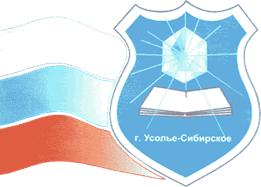 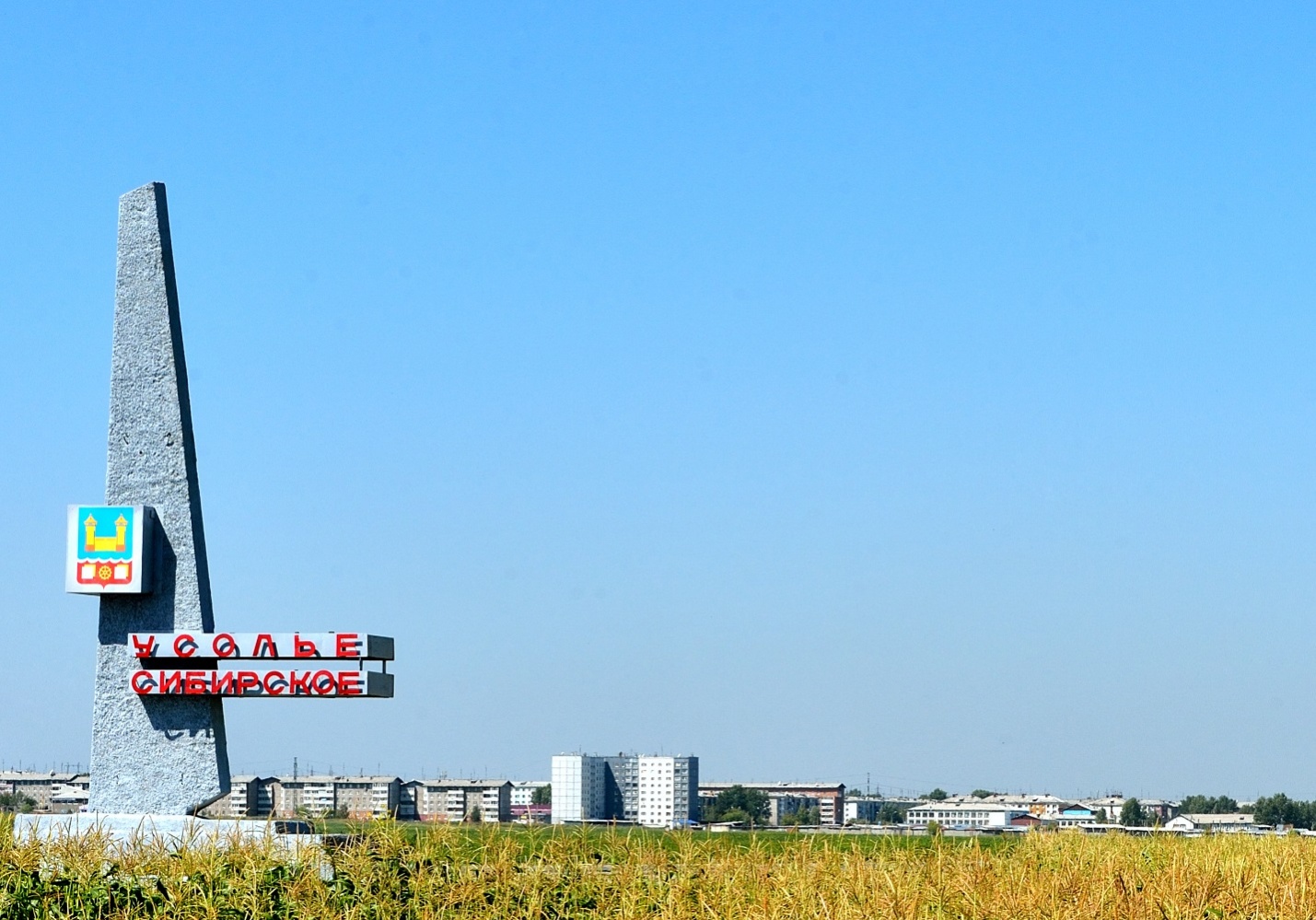 Цель  Публичного доклада — выявить возможности и предложить конкретные решения для усиления вклада сферы образования г. Усолье-Сибирское  в экономический рост, технологическую модернизацию, социальную устойчивость и  позицию развития города, в целом  России. Все это должно в конечном счете привести к росту качества жизни каждого гражданина. В докладе представлены не только  положительные и негативные тенденции развития  усольского  образования, но и сформулированы задачи  по достижению нового качества образования, позволяющие обеспечить успех каждого обучающегося, рост человеческого потенциала и создание благоприятных условий для его капитализации. Именно человеческий капитал — ключевой ресурс и главное конкурентное преимущество  в текущий период. Содержание Раздел I. Приоритетные цели и задачи развития системы образования города Усолье-Сибирское в 2017-2018 учебном годуДеятельность системы образования г. Усолье - Сибирское в 2017-2018 учебном году осуществлялась в соответствии с Федеральным законом от 29 декабря 2012 г. № 273-ФЗ «Об образовании в Российской Федерации» и была направлена на реализацию приоритетных направлений государственной образовательной политики, обозначенных в Указах Президента Российской Федерации №№597-606 от 7 мая 2012 года, поручениях Правительства Российской Федерации.Стратегической целью развития муниципальной системы образования до 2018 года остается создание организационных и управленческих моделей, ориентированных на обеспечение доступности качественного образования, соответствующего современным требованиям развития сферы образования в Российской Федерации.Для достижения этой цели в 2017-2018 учебном году перед муниципальной системой образования были поставлены следующие задачи:- выполнение указов Президента Российской Федерации Владимира Владимировича Путина, решений заседания Госсовета по вопросам совершенствования системы общего образования;- деятельность в муниципальной системе образования консультационных пунктов для родителей, дети которых не получают организованных услуг дошкольного образования; - создание условий для развития инклюзивного образования в системе дошкольного образования для детей с ограниченными возможностями здоровья; - системная работа по созданию условий для получения общего образования в соответствии с ФГОС для каждого школьника; - развитие муниципальной системы оценки качества; - увеличение доли обучающихся в школах с односменным режимом; - реализация долгосрочного плана развития системы дополнительного образования детей, обеспечивающего вариативность и доступность услуг для каждого ребенка г.Усолье-Сибирское;- совершенствование механизмов оплаты труда педагогов, обеспечивающих: неснижение достигнутых целевых соотношений по средним зарплатам педагогов дошкольного и общего образования; взаимосвязь между уровнем повышения заработной платы педагогов и качеством достигаемых результатов обучающихся.В целях реализации поставленных задач отделом образования УСЭВ администрации г.Усолье-Сибирское были обеспечены организационно-управленческие механизмы и условия развития муниципальной системы образования.1.1. Управленческая деятельность как ресурс  развитияВ последние годы активно разрабатываются новые управленческие подходы для повышения эффективности деятельности образовательных организаций, ориентированных на развитие. Развитие — это состояние равновесия: гибкости и контроля, функции и формы, воображения и действия, инноваций и администрирования.Целевыми установками в 2018 г. были:- изучение и разработка модели организации учредительного контроля;-определение на основе анализа  направлений развития системы образования:-разработка управленческих моделей реализации  заданных направлений развития.Данные задачи решались коллегиально на совещаниях руководителей образовательных организаций, совместно с Советом руководителей, в состав которого входят: Блинова О.В., директор МКУ «ИМЦ», Ефремкина Н.А. дректор МБОУ «СОШ №5», Председатель  Думы г. Усолье-Сибирское, Савченко Г.В., директор МБОУ «СОШ № 15», Зарукина С.Д., директор МБОУ «СОШ № 3».Система проведения совещаний руководителей в 2018 г. была направлена на выработку основных направлений развития системы образования города:Основной акцент в  планировании управленческой работы на следующий учебный год сделан на разработку проекта «Развитие компетенции руководителя образовательных организаций через реализацию технологии проектного управления». Создана городская творческая группа в составе: Блинова О.В., директор МКУ «ИМЦ» - руководитель   творческой группы; Савченко Г.В., директор МБОУ «СОШ №15» - руководитель фокус-группы МБОУ «ООШ №8»,МБОУ «СОШ № 15,17», МБОУ «Гимназия №1,9», Грибова Р.Н., директор МБОУ «СОШ №2» руководитель фокус-группы МБОУ «СОШ № 2,3,6,10», МБОУ «Лицей №1», Рыжкович Е.Г., директор МБОУ «СОШ №12», руководитель фокус-группы МБОУ «СОШ № 5,12,13,16»,  Хижняк Г.А., методист МКУ «ИМЦ», методическое сопровождение проекта.План работы включает:Управленческие задачи  на 2018-2019 учебный год:Реализовать меры, обеспечивающие выполнение Указа Президента Российской Федерации от 05.2018 г. № 204, направленныена обеспечение качества образования.Повышать эффективность работы по обеспечению безопасности образовательной средыСоздавать условия для обеспечения психолого-педагогической помощи обучающимся, испытывающим трудности   освоении основных образовательных программ, развитии и социальной адаптацииСоздавать эффективную систему выявления и развития одаренных детейОбеспечить воспитание развитой социально-ответственной личности    на основе духовно-нравственных ценностей Сибири,  исторических и национально-культурных традицийУсилить роль общественных организаций в системе общего образованияРеализовывать актуальные практики защиты прав детей Десятилетие детстваСоздание современной здоровьеберегающей среды для обучения детей с ограниченными возможностями здоровья.Раздел II. Ресурсное обеспечение системы образования г.Усолье-Сибирское2.1. Финансовое обеспечениеОбщая сумма затрат бюджетов всех уровней, направленная на обеспечение функционирования и развития системы образования города Усолье-Сибирское, подведомственное отделу образования УСЭВ  в 2017 году было направлено 981 655 тыс. руб. (для информации в бюджете 2018 года по состоянию на 01.08.2018г. предусмотрены средства в размере 1 090 642 тыс. руб.), из них:- средств областного бюджета – 773 733 тыс. руб.;- средств местного бюджета – 207 922 тыс. руб.  Из областного бюджета предоставляются средства по следующим направлениям:- субвенция на обеспечение государственных гарантий прав граждан на получение общедоступного и бесплатного, начального общего, основного общего, среднего (полного) общего образования, а также дополнительного образования в общеобразовательных учреждениях города (субвенция на образование);- субвенция на осуществление отдельных областных государственных полномочий по предоставлению мер социальной поддержки многодетным и малоимущим семьям (питание детей); - субвенция на обеспечение государственных гарантий реализации прав на общедоступного и бесплатного дошкольного образования в муниципальных дошкольных образовательных организациях;- прочие субсидии на реализацию мероприятий в рамках Государственных программ Иркутской области.Средства местного бюджета направляются на:- функционирование  бюджетных учреждений- функционирование казенных учреждений- реализацию мероприятий в рамках муниципальных программ.  Из бюджетов всех уровней на учреждения образования было израсходовано 977 239 тыс. руб.:- на выплату заработной платы,  а также начисления на нее – 803 771 тыс. руб.- командировочные и пособия по уходу за ребенком до 3 лет – 392 тыс. руб. - услуги связи –1 420 тыс. руб.- транспортные услуги – 235 тыс. руб.- коммунальные услуги – 39 882 тыс. руб.- работы, услуги по содержанию имущества (вывоз мусора, дератизация, дезинсекция, аварийно-техническое обслуживание, техническое обслуживание пожарной сигнализации, холодильного и технологического  оборудования, ремонт оборудования, лабораторные исследования, перезарядка и освидетельствование огнетушителей, испытание пропитки кровли, текущие и капитальные ремонты и др.)  – 43 527 тыс. руб.- прочие работы, услуги (услуги диет сестры по составлению меню, обучение, услуги вневедомственной охраны, медицинские периодические осмотры и др.) – 31 656 тыс. руб.- земельный налог и государственные  пошлины – 9 987 тыс. руб.- приобретение основных средств  – 31 543  тыс. руб. - приобретение материальных запасов (запасные части к холодильному, технологическому, пожарному  оборудованию, моющие и дезинфицирующие средства, питание, медицинские изделия и др.) – 14 826 тыс. руб.Исполнение Указов Президента Российской Федерации от 7 мая 2012 года № 597 «О мероприятиях по реализации государственной политики» и от 6 июня 2012 года № 761 «О национальной стратегии действий в интересах детей на 2012-2017 годы» руководителям органов управления образования муниципального образования «город Усолье-Сибирское», и Плана мероприятий («Дорожной карты») «Изменения в системе образования города Усолье-Сибирское, направленные на повышение его эффективности» в 2017 году были достигнуты следующие показатели средней заработной платы по категориям работников города Усолье-Сибирское:- Педагогические работники дошкольных образовательных учреждений – 26 023,22 руб.;- Педагогические работники учреждений общего образования – 31 465,85 руб.;- Педагогические работники дополнительного образования детей – 30 142,50 руб..   Для информации в 2018 году средняя заработная плата педагогическим работникам доведенная по «линейке»  Министерством образования Иркутской области составляет:- Педагогические работники дошкольных образовательных учреждений – 30 001 руб.;- Педагогические работники учреждений общего образования – 33 942 руб.;- Педагогические работники дополнительного образования детей – 34 355 руб.;     В 2017 году на развитие системы образования города было направлено 39 898 тыс. руб., из них:- В рамках реализации Муниципальной программы "Развитие жилищно-коммунального хозяйства" на 2015-2019 годы по  подпрограмме " Энергосбережение и повышение энергетической эффективности города Усолье-Сибирское" на 2015-2019 годы произведены следующие работы на общую сумму 1 698 тыс. руб. в том числе: выполнены работы по замене пластиковых окон в МБДОУ «ДС №3,5,8,26,39» на сумму 1 109 тыс.руб., ремонт системы отопления и теплового узла в МБДОУ «ДС №10,26»  и МБОУ «СОШ №17» на сумму 589  тыс. руб.  В 2018 году предусмотрены расходы 955 тыс. руб. на замену оконных блоков МБДОУ «ДС №10,32».       - В рамках реализации Муниципальной программы города Усолье-Сибирское "Профилактика правонарушений" на 2016-2019 годы на организацию занятости в летний период целевой смены «трудных» подростков на базе детских клубов по месту жительства в размере  43 тыс. руб. (транспортные расходы, приобретение канцелярских и спортивных  товаров). В 2018 году средства предусмотрены на уровне 2017 года. - В рамках реализации  муниципальной программы "Развитие физической культуры и спорта в городе Усолье-Сибирское" на 2015-2019 годы было  освоено 1 858 тыс. руб.: -  приобретены кубки и медали на сумму 40 тыс. руб.-  расходы на проезд спортсменов, для участия в межрегиональных соревнованиях 787 тыс. руб. - оплачены расходы на сумму 151 тыс. руб.. по мероприятию поэтапного внедрения ВФСК «Готов к труду и обороне». - в рамках ГП Иркутской области «Развитие физической культуры и спорта» на 2014-2020 год, утвержденной постановлением Правительства Иркутской области от 24.10.2013г. №458-пп приобретено спортивное оборудование на сумму 805 тыс. руб. в МБУДО «ДЮСШ №1», МБУДО «ДДТ».В 2018 году по данной программе предусмотрены средства в размере 11 591 тыс. рублей, в том числе из них на проведение капитального ремонта здания МБУДО «ДЮСШ №1» расположенного по улице Толбухина 1 Б на сумму 10 313 тыс. руб..    - В рамках реализации Муниципальной программы города Усолье-Сибирское "Развитие образования" на 2015-2019 годы проведены  следующие виды мероприятий на общую сумму 36 299 тыс. руб. (для информации в бюджете 2018 года по состоянию на 01.08.2018г. предусмотрены средства в размере 42 203 тыс. руб.),, в том числе: На оснащение образовательных учреждений в размере  10 266 тыс. руб. - приобретена мебель - кабинки, кровати, стеллажи и др., приобретено холодильное и промышленное оборудование для пищеблоков.    На проведение  противопожарных мероприятий образовательным  учреждениям выделено 7 223 тыс. руб.     На  проведение капитального и текущего ремонтов, а также мероприятий по благоустройству ОУ в размере  15 277 тыс. руб.:	- произведена частичная замена оконных блоков МБДОУ «Д/с №3,5,6,7,8,17,18,25,26,33,35,38,39,44» МБОУ «СОШ №2,3,5,6,10,13,15,16,17, Гим. №1,9», МБУДО СЮН, ДДТ, ДЮСШ на сумму 7 873 тыс. руб.	- произведен ремонт кабинета для перехода школы в односменный режим в МБОУ «СОШ №13,17» на сумму 502 тыс. руб. 	 - произведен ремонт помещений подвала, кухни, столовой в МБОУ «СОШ №13» на сумму 546 тыс. руб.	- проведены текущие ремонты в МБДОУ «Д/с № 3,8,22,32,37,44» МБОУ  «СОШ №6,13» на сумму 2 140 тыс. руб.- проведен выборочный капитальный  ремонт в МБОУ «СОШ №13» (спортивный зал, школьный гардероб, цоколь и отмостка, крыльцо при входе в пищеблок, площадки у центральных входов)  в рамках  на сумму 4 216 тыс. руб. (областной бюджет – 4 005 019,98 руб., местный бюджет – 210756,26 руб.);     	 - В рамках реализации мероприятий перечня народных инициатив выделено 3 533 тыс. руб.:оборудования для новой столовой и мебели для обеденного зала МБОУ "ООШ № 8 имени А.А. Разгуляева" на сумму 373 тыс.  руб.;приобретение и установка кресел (120 шт.) в актовый зал МБОУ "СОШ № 16" на сумму 240 тыс. руб.;приобретение и установка футбольных ворот для 14 общеобразовательных учреждений и МБУДО «ДЮСШ №1» на сумму 960 тыс.руб.приобретены кровати в МБДОУ «ДС №7», МБДОУ «ДС «18», МБДОУ «ДС №32», МБДОУ «ДС №32», МБДОУ «ДС «35» на сумму 382 тыс. руб. приобретены школьная мебель (парты, стулья) на сумму  1 378 тыс. рублей приобретена световая и музыкальная аппаратура для проведения массовых мероприятий МБУДО "Дом детского творчества на сумму 200 тыс. руб.- В рамках реализации субвенции на обеспечение государственных гарантий реализации прав на получение общедоступного и бесплатного начального общего, основного общего, среднего общего образования в муниципальных общеобразовательных организациях, обеспечение дополнительного образования в муниципальных общеобразовательных организациях (учебные расходы) за счет средств областного бюджета общеобразовательными учреждениями в 2017 году приобретены средства обучения и расходных материалов     на сумму 13 680  тыс. руб. Это   учебники  и  учебные пособия, учебно-практическое,  демонстрационное,  мультимедийное оборудование, классные, интерактивные доски, ноутбуки, компьютеры, оргтехника, картриджи, бумага и канцелярские принадлежности, запасные части к компьютерам, школьная мебель, услуги сети Интернет.- В рамках реализации субвенции на обеспечение государственных гарантий реализации прав на общедоступного и бесплатного дошкольного образования в муниципальных дошкольных образовательных организациях приобретены учебные пособия,  интерактивные доски, игры и игрушки, музыкальное и спортивное оборудование на сумму 2 646 тыс. руб.     На организацию отдыха и занятости детей в каникулярное время  в 2017 году было предусмотрено 5 378 тыс. руб. (для информации в бюджете 2018 года по состоянию на 01.08.2018г. предусмотрены средства в размере 6 742 тыс. руб.),, в том числе:- на организацию работы детского оздоровительного лагеря «Смена» - 200 тыс. руб. (были приобретены продукты питания для проведения турпохода, строительные материалы (фанера, гвозди, цемент, саморезы), а также проведения дератизации);- на организацию лагерей с дневным пребыванием детей – 1 459 тыс. руб., в том числе расходы на оплату услуг по организации питания в лагерях с дневным пребыванием детей, расходы на организацию культурно-массовых мероприятий,  приобретение спортинвентаря, средства медицинского назначения, моющих и дезинфицирующих средств; - на оплату стоимости продуктов питания в лагерей с дневным пребыванием детей -1 663 тыс. руб., в том числе за счет местного бюджета  249 тыс. руб., за счет областного бюджета 1 414 тыс.  руб. (подпрограмма «Развитие системы отдыха и оздоровления  детей в Иркутской области» на 2014-2019 годы государственной программы Иркутской области «Социальная поддержка населения на 2014-2019 годы», утвержденной постановлением Правительства Иркутской области от 24.10.2014 г. № 437-пп»);	- для проведения спартакиады лагерей дневного пребывания приобретен спортивный инвентарь на сумму 3 тыс. руб.;- для укрепления материально-технической базы лагеря «Смена» в МБУДО «ДЮСШ №1» приобретено музыкальное, спортивное оборудование, мебель, мягкий инвентарь на общую сумму 1 263 тыс. руб., в том числе за счет местного бюджета  190 тыс. руб., за счет областного бюджета      1 073 тыс.  руб.;- на организацию трудовой занятости молодежи и несовершеннолетних в летний период организованы трудовые отряды на базе МБУДО «СЮН» (работали 110 человек) и на базе общеобразовательных учреждений (работали 50 человек), выплата заработной платы с начислениями составила 790 тыс.руб. 	В 2018 году для образовательных учреждений города действует муниципальная программа города Усолье-Сибирское "Доступная среда" на 2016-2020 годы, по которой предусмотрено финансирование в размере 285 тыс. руб. на установку пандусов и системы оповещений для МБОУ «СОШ №15,16».2.2. Кадровое обеспечениеВ 2017-2018 учебном году в образовательных учреждениях г.Усолье-Сибирское трудилось 2240 человек. Число педагогических работников увеличилось на 14 человек и составило 1201 человек. В общеобразовательных организациях города по данным статистической отчетности на 20 сентября 2017 года работали 544 учителя, 415 воспитателей и 38 педагогов дополнительного образования. По сравнению с 2016-2017 учебным годом численность учителей увеличилась на 17 человек, а численность воспитателей увеличилась на 10 человек.В отличие от предыдущих лет, в школах города уменьшилась доля учителей, достигших пенсионного возраста с 18,78% до 18,6 %. Численность учителей, имеющих высшее образование, увеличилась по сравнению с предыдущим годом. Из 544 учителя имеют высшее образование 435 человек, что составляет 79,96%, в сравнении с областным показателем 75,2%; в том числе 76,1% учителей имеют педагогическое образование.В 2017 году увеличилась доля учителей, имеющих высшую и первую квалификационную категорию до 64,6%, а также увеличилась доля воспитателей, имеющих высшую и первую квалификационную категорию до 49,5%. В образовательные организации города Усолье-Сибирское на работу принято 22 молодых специалиста (9 человек в ОУ, 1- ДОД, 12 в ДОУ), из них после окончания ВУЗов 6 человек, окончивших средние специальные учебные заведения 16 человек.Для закрепления молодых специалистов в образовательных учреждениях на территории города работает Совет молодых специалистов.Согласно последнему мониторингу вакансий наиболее востребованы учителя следующих дисциплин: математика, русский язык, физика, английский язык, начальные классы. В дошкольные образовательные учреждения требуются воспитатели, музыкальные руководители, педагоги-психологи.В целях стимулирования роста квалификации, профессионализма, продуктивности педагогического и управленческого труда, развития творческой инициативы, обеспечения социальной защищенности работников отрасли в условиях рыночных отношений путем дифференциации оплаты их труда проводится аттестация педагогических работников.Процедура аттестации проводится согласно Порядку к аттестации педагогических работников государственных и муниципальных образовательных учреждений, утвержденному приказом Министерства образования и науки РФ от 7 апреля 2014 г. N 276. Согласно данному Порядку, а также Регламенту работы аттестационной комиссии Иркутской области (утвержден приказом министерства образования Иркутской области от 29 октября 2015 года № 91-мпр) за период с августа 2017 года по май 2018 года аттестовано 185 педагогических работников Усолье - Сибирского муниципального образования, из них на высшую категорию - 76, на первую категорию – 109. В сравнении с прошлым учебным годом количество аттестованных работников снизилось на 24 человека. Одной из причин снижения количества является ужесточение требований к материалам аттестуемых.Об уровне квалификации педагогов свидетельствует их участие в работе экспертных комиссий, для всестороннего анализа профессиональной деятельности педагогических работников Иркутской области. В 2018 году 37 педагогам города Усолье-Сибирское объявлена благодарность Министерства образования, которые были привлечены аттестационной комиссией Иркутской области, за активную работу в составе экспертных комиссий (в 2017 году таких педагогов было 42).Одним из базовых элементов совершенствования управления развитием муниципального образования является повышение уровня квалификации руководителей, педагогических работников образовательных организаций и приобретение ими актуальных компетенций. За 2017-2018 учебный год 646(54%) из 1201 педагогов г.Усолье-Сибирское повысили свою профессиональную компетентность, пройдя обучения на курсах повышения квалификации и переподготовки.  Педагоги повышали свою профессиональную квалификацию, пройдя обучения на курсах повышения квалификации и переподготовки в ГАУ ДПО «Институт развития образования Иркутской области», ФГБОУ ВПО «Иркутский государственный университет» ЧУДПО «Сибирский гуманитарно-технический институт», ГБПОУ «Иркутский региональный колледж педагогического образования», ГАУ ДПО ИО РЦМРПО,  и других учреждениях дополнительного образования.  Организовано  и проведено 9 выездных курсов повышения квалификации на базе МБОУ  г. Усолье-Сибирское. По тематике это курсы:- ИКТ-компетентность педагогов (52 чел.);-информационно-коммуникационные технологии в деятельности педагогов по реализации ФГОС(26 чел.);- организация работы педагога по обеспечению охраны жизни и здоровья, по профилактике травматизма и оказанию первой доврачебной медицинской помощи детям (184 чел.); - логопедическое сопровождение детей дошкольного и школьного возраста в условиях реализации ФГОС(38 чел.);-проектирование методической системы оценки учебных достижений, обучающихся в условиях реализации ФГОС (27 чел.);-современные подходы к организации питания обучающихся и воспитанников образовательных организаций (21 чел.). Была организована перспективная педагогическая переподготовка, подготовка учителей для введения обучения по астрономии, основам духовно-нравственной культуры народов России, по вопросам использования русского языка как государственного языка Российской Федерации: создания языковой среды в образовательной организации и др.Широко используются современные информационные технологии для развития профессиональной компетентности педагогов. Это семинары и вебинары по актуальным вопросам реализации ФГОС, формирование информационных библиотечных центров, по вопросам преподавания ОРКСЭ и ОДНКНР и др.Одной из форм повышения квалификации педагогов является проведение Стажировочных сессий. В рамках реализации мероприятий по обеспечению введения федерального государственного образовательного стандарта общего образования в общеобразовательных организациях Иркутской области центр развития общего и дополнительного образования ГАУ ДПО «Институт развития образования Иркутской области» в соответствии с распоряжением министерства образования Иркутской области от 28.02.2018 № 104-мр «О ХI региональной стажировочной сессии по проблемам введения ФГОС» в г. Усолье-Сибирское с 14 по 16 марта 2018 года состоялась ХI региональная стажировочная сессия на базе образовательных организаций города Усолье-Сибирское для руководителей, заместителей руководителей и педагогов образовательных организаций, руководителей и методистов муниципальных методических служб, специалистов органов управления образованием, курирующих вопросы введения ФГОС ОО.На территорию города Усолье-Сибирское приехало 76 педагогов из 25 муниципальных образований.На базе образовательных учреждений для участников стажировочной сессии проведено 120 мероприятий, в которых было задействовано 227 педагогов города. В 2017- 2018 учебном году продолжена работа по развитию педагогического потенциала, выявлению и поддержке лучших учителей. В отчетный период 12 работников учреждений образования представлено к награждению ведомственными наградами в сфере образования. Из числа награжденных 7 работникам присвоено звание «Почетный работник общего образования РФ», 5 человек награждены Почетной грамотой Министерства образования и науки РФ.Почетной грамотой министерства образования Иркутской области награждено 16 человек.Благодарность министерства образования Иркутской области объявлена 20 педагогам. В рамках реализации мероприятий, направленных на создание и развитие эффективной кадровой политики в городе, повышения социального статуса педагогических работников образовательных организаций, на протяжении нескольких лет реализуются профессиональные педагогические конкурсы. В 2017 -2018 учебном году прошел ХХVII городской конкурс профессионального мастерства «Учитель года - 2018». В конкурсе приняло участие 7 педагогов, победителем стала Кузьмина Ольга Николаевна, учитель математики МБОУ «Средняя общеобразовательная школа №2», принявшая участие в региональном профессиональном конкурсе и ставшая лауреатом XXIX Регионального профессионального конкурса «Учитель года-2018». Состоялся ХХI городской конкурс профессионального мастерства «Воспитатель года - 2018». В конкурсе приняло участие 5 педагогов, победителем стала Зарубина Наталья Владимировна, воспитатель МБДОУ «Детский сад №35», ставшая лауреатом Регионального этапа IХ Всероссийского профессионального конкурса «Воспитатель года России-2018».С 15 декабря 2017 года по 12 января 2018 года прошел муниципальный этап областного конкурса среди молодых педагогов «Новая волна», в котором приняло участие 6 молодых педагогов. Победителем  стал Баевский Анфим Алексеевич, учитель истории и обществознания МБОУ «Лицей № 1», принявший участие в областном конкурсе ставший победителем в номинации «Лучший молодой учитель».04 декабря 2017 года по 9 декабря 2017 г. в городе Ангарске состоялся I Региональный отраслевой чемпионат профессионального мастерства в сфере образования Иркутской области по стандартам WorldSkillsRussia по компетенции «Дошкольное воспитание». Город Усолье – Сибирское представляли: Сидякина Виктория Викторовна, воспитатель МБДОУ «Детский сад № 2»; Гюльмалиева Елена Викторовна, воспитатель МБДОУ «Детский сад № 44»; Бойцова Елена Рудольфовна, воспитатель МБДОУ «Детский сад № 43». Гюльмалиева Е.В., воспитатель МБДОУ «Детский сад № 44» вышла в полуфинал.Победителем регионального этапа конкурса на получение денежного поощрения лучшими учителями образовательных организаций, реализующих образовательные программы начального общего, основного общего и среднего общего образования в 2018 году стала учитель биологии МБОУ «Лицей №1» г.Усолье-Сибирское – Тюкавкина Марина Геннадьевна.Победителями конкурса на присуждение премий Губернатора Иркутской области в 2018 году стали:- Вишнякова Анна Магафуровна, учитель информатики МБОУ «Лицей №1»;- Крячко Ирина Николаевна, учитель физики МБОУ «Лицей №1»;- Макаренко Татьяна Александровна, учитель физики МБОУ СОШ №3.2.3. Развитие инфраструктуры системы образованияВ 2017 году проведена большая работа по включению образовательных организаций города Усолье-Сибирское в рейтинг муниципальных образований иркутской области. В рейтинг на ремонт в 2018 году вошли 12 образовательных учреждений: МБОУ «СОШ №6», МБОУ «Гимназия №1», МБОУ «СОШ №12», МБОУ «СОШ №15», МБОУ «СОШ №3», МБОУ «СОШ № 16», МБДОУ «Детский сад №8», МБДОУ «Детский сад № 22», МБДОУ «Детский сад № 43», МБДОУ «Детский сад № 29», МБДОУ «Детский сад № 6», МБДОУ «Детский сад № 40». Из них вошли в программу развития образования Иркутской области и профинансированы с областного бюджета 4 учреждения: МБДОУ «Детский сад №40», МБДОУ «Детский сад №29», МБОУ «Средняя школа №12», МБОУ «Средняя школа №16»: В МБДОУ «Детский сад № 40» проведена замена оконных блоков и радиаторных решеток, заменена система вентиляции в прачечной, проведен капитальный ремонт и устроены новые просторные спальни вновь открываемой группы на сумму 5 641 900,00 руб. В МБДОУ «Детский сад №29» проведен ремонт теплового узла и системы отопления, заменены оконные блоки, отремонтирован фасад здания, устроено наружная теплотрасса на сумму 9 176 400,00 руб.В МБОУ «СОШ №12» заменили оконные блоки и систему вентиляции в помещениях пищеблока, кабинет химии, мастерских на сумму 10 560 000,00 руб.В МБОУ«СОШ № 16» выполнили капитальный ремонт кровли над актовым залом, вестибюлем и козырьками на сумму 1 709 400,00 руб.На реконструкцию здания детского сада № 28 на 215 мест, по адресу: г. Усолье-Сибирское, проспект Космонавтов, 12а на сумму 101 079 300,00 руб.В 2018 году в рейтинг муниципальных образований Иркутской области на проведение ремонтных работ в 2019г. вошли 24 образовательных учреждения города. В 2018 году из бюджета города потрачено 4 965 тыс. рублей на благоустройство территорий образовательных учреждений. Была произведена вырубка и вывоз деревьев, создававших угрозу жизни учащихся и препятствовавших проникновению естественного света в здания образовательных учреждений.Взамен вырубленных деревьев, на территории учреждений высажены молодые деревья – более 200 сосен и 180 берез.Создание новых мест в общеобразовательных организацияхСреди важных достижений в развитии инфраструктуры системы образования является капитальный ремонт школ, соответствующих требованиям современных стандартов. В 2017, 2018 годы в рамках муниципальной программы г.Усолье-Сибирское «Развитие образования» на 2015-2020гг., утвержденной постановлением администрации города от 15 октября 2014 г. № 1774 на мероприятия по капитальному ремонту муниципальных общеобразовательных организаций было предусмотрено финансирование в объеме 39505 тыс.рублей, что на 257% больше финансирования 2017 года, из них 25733 тыс.рублей – средства областного бюджета, 13722 тыс.рублей – средства местного бюджета. В 2017 году в рамках муниципальной программы г.Усолье-Сибирское «Развитие образования» на 2015-2020гг. число фактически созданных дополнительных мест в общеобразовательных организациях города составило 50 мест (МБОУ «СОШ № 13», МБОУ «СОШ № 17»), в 2018 году – начаты ремонтные работы в мастерских МБОУ «СОШ № 10», ремонт учебного кабинета в МБОУ «Гимназия № 9» (создание 25 мест).Обеспечение безопасности образовательных организацийИз бюджета города на противопожарные мероприятия выделено и освоено в 2017 году: на противопожарные мероприятия дошкольных учреждений – 3490118,21 рублей, на противопожарные мероприятия общеобразовательных учреждений – 2 767600,00 рублей, на противопожарные мероприятия учреждений дополнительного образования – 882643,00 рублей, в 2018 году выделено на противопожарные мероприятия дошкольных учреждений  - 4329496,00 рублей, на противопожарные мероприятия общеобразовательных учреждений – 985757,00 рублей, на противопожарные мероприятия учреждений дополнительного образования – 356775,00 рублей. Выделенные денежные средства направляются на пропитку кровли, испытания пропитки кровель, ремонт противопожарных сигнализаций, устройство эвакуационных лестниц, зарядка, переосвидетельствование, поверка огнетушителей, приобретение средств индивидуальной защиты, установка противопожарных дверей.Кнопками экстренного вызова сотрудников Росгвардии оборудованы 14 общеобразовательных учреждений, 27 дошкольных и 3 учреждений дополнительного образования (100%). Сторожевая охрана имеется во всех учреждениях. Все учреждения города оборудованы техническими средствами для автоматической передачи сигнала о срабатывании систем пожарной сигнализации на пульт подразделений пожарной охраны, в соответствии с требованиями Федерального закона от 22 июля 2008 года №123-ФЗ.Во всех образовательных учреждениях в соответствии с постановлением Правительства Российской Федерации от 07.10.2017 г. № 1235 разработаны Паспорта безопасности, проведено категорирование образовательных организаций, систематически обновляются наглядные стенды, содержащие информацию о порядке действий работников, обучающихся и иных лиц, находящихся на объекте (территории), при обнаружении подозрительных лиц или предметов на объекте, поступлении информации об угрозе совершения или о совершении террористических актов на объектах, а также схема эвакуации при возникновении чрезвычайных ситуаций, номера телефонов аварийно- спасательных служб, правоохранительных органов и органов безопасности.Во всех образовательных учреждениях города установлены видеокамеры в местах общего пользования, ведется непрерывное видеонаблюдение. Все дошкольные образовательные учреждения оснащены домофонными системами, исключающими попадания в здание учреждения посторонних лиц.В целях соблюдения антитеррористической защищенности объектов образования в 42 учреждениях имеется ограждение по периметру. В учреждениях проведены учебно-тренировочные мероприятия по отработке действий при возникновении чрезвычайных ситуаций. Создание условий для занятий физической культурой и спортомДля организации физкультурно-массовой работы с населением города, проведения спортивных мероприятий  и развития физической культуры в городе Усолье-Сибирское осуществляет деятельность муниципальное бюджетное учреждение «Спортивный центр» (директор  Грачев К.А.); муниципальное бюджетное учреждение «Спортивный комплекс «Химик» (директор Логвиненко И.В.);  учреждения дополнительного образования «Детская юношеская спортивная школа №1» (директор Чернявский Г.А.), «Дом детского творчества» (директор Аникеев-Борн Ф.В.),  8 муниципальных бюджетных общеобразовательных учреждений   на базе которых реализуются дополнительные общеразвивающие программы физкультурно-спортивной направленности.  На реализацию мероприятия по капитальному ремонту муниципального бюджетного учреждения «Спортивный комплекс «Химик» выделено 139 418 181 рубль 85 копеек, в том числе:- областной бюджет – 129 070 842 рубля 76 копеек;- местный бюджет – 10 347 339 рублей 09 копеек.В 2017 году из областного бюджета предоставлена субсидия на приобретение спортивного инвентаря и оборудования для оснащения муниципальных организаций, осуществляющих свою деятельность в сфере физической культуры и спорта города Усолье-Сибирское в общем объёме 1 050 000 рублей (1 000 000 руб. – областной бюджет, 50 000 руб. – местный бюджет):	- МБУДО «ДЮСШ № 1» - 700 000 рублей;- МБУ «Спортивный центр» - 210 000 рублей;- МБУДО «Дом детского творчества» - 105 000 рублей;- городскому обществу инвалидов – 35 000 рублей  В 2017 году по мероприятию содействие в оснащении необходимым оборудованием и инвентарем для занятий физической культурой и спортом по Подпрограмме «Развитие физической культурой и массового спорта» были произведены расходы на приобретение спортивного оборудования на общую сумму 267 500 рублей, из них: - МБУ «Спортивный комплекс «Химик» на сумму 175 000,00 рублей;- МБУДО «ДЮСШ №1» на сумму 75 000,00 рублей;- городскому совету ветеранов на сумму 17 500,00 рублей.Распоряжением министерства спорта Иркутской области от 31 июля 2017 года № 594-мр «Об утверждении рейтинга объектов муниципальной собственности в сфере физической культуры и спорта на осуществление мероприятий по капитальному ремонту», здание отделения «Дзюдо» МБУДО «ДЮСШ № 1» по адресу: Иркутская область, г. Усолье-Сибирское, ул. Толбухина, 1 Б муниципального образования «город Усолье-Сибирское» занимает 4 место. В 2018 году в рамках государственной программы «Развитие физической культуры и спорта в Иркутской области» на 2014-2020 годы будет реализовано вышеуказанное мероприятие в общем объёме финансирования 9 765 770 рублей, том числе за счёт местного бюджета в сумме 488 500 тыс. рублей.На территории муниципального образования «город Усолье-Сибирское» зарегистрировано и ведут работу четыре общественных объединения по работе с инвалидами: городское общество инвалидов, городское общество глухих, городское общество слепых и детский клуб «Островок улыбок». В обществах инвалидов имеются приспособленные помещения, инвентарь, шашки, шахматы, настольный теннис, дартс, армреслинг. Традиционным стало в рамках Декады инвалидов проведение спортивного праздника для детей –инвалидов на базе МБОУ «СОШ № 17».В рамках исполнения муниципальной программы города Усолье-Сибирское «Доступная среда» на 2016-2020 годы в 2018 году будут приобретены 10 телескопических раздвижных пандусов и 10 кнопок вызова для оснащения образовательных учреждений, в том числе двух учреждений дополнительного образования (МБУДО «ДЮСШ №1», МБУДО «ДДТ») на общую сумму 386 400,00 рублей, что позволит обеспечить доступность посещения данных учреждений людьми с ограниченными возможностями здоровья.Учреждения дополнительного образования «Детская юношеская спортивная школа №1» и «Дом детского творчества» осуществляют деятельность по реализации дополнительных общеразвивающих программ физкультурно-спортивной направленности на основании следующих документов: -  Свидетельство о государственной аккредитации АА 169326 от 13 февраля 2009 г. рег. № 405. Лицензия на осуществление образовательной деятельности от 30 сентября 2015 г. № 8377 по подвиду «дополнительное образование детей и взрослых». Устав муниципального бюджетного учреждения дополнительного образования «Детская юношеская спортивная школа № 1» (новая редакция) утвержден Постановлением администрации города Усолье-Сибирское от 13.07.2015 г. № 1178 (с изменениями от 01.04.2016 г. № 562).- Свидетельство о государственной аккредитации АА 169286 от 18 декабря 2008 г. рег. № 366. Лицензия на осуществление образовательной деятельности от 11 сентября 2015 г. № 8328 по подвиду «дополнительное образование детей и взрослых». Устав муниципального бюджетного учреждения дополнительного образования «Дом детского творчества» (новая редакция) утвержден Постановлением администрации города Усолье-Сибирское от 26.05. 2015 года № 842. Администрацией города Усолье-Сибирское принимаются меры по улучшению материально-технической базы учреждений дополнительного образования. В 2017 году МБУДО «ДЮСШ №1» выделены денежные средства в сумме 1 262 800,00 рублей на укрепление материально-технической базы из них:- областного бюджета – 1 073 380,00 рублей;- местного бюджета -  189 420,00 рублей.Было приобретено: музыкальное оборудование, бытовая и компьютерная техника, мебель, спортивный инвентарь, прожекторы, камеры видеонаблюдения, радиостанция.В рамках реализации мероприятий перечня проекта «Народные инициативы» в 2017 году во всех учреждениях были установлены футбольные ворота на общую сумму 900 000,00 рублей.За счет местного бюджета проведён капитальный ремонт пожарной сигнализации муниципального бюджетного учреждения дополнительного образования «Детская спортивная школа №1» на сумму 399 831,00 рублей.Администрацией МБУДО «ДЮСШ №1» подготовлен пакет документов на проведения капитального ремонта объектов учреждения (пищеблок в загородном спортивно-оздоровительном лагере «Смена», здания по ул. Менделеева, 20, банно-прачечного комбината в загородном спортивно-оздоровительном лагере «Смена») на общую сумму 28 446 000,00 рублей. Данные документы будут представлены в министерство образования Иркутской области для участия в конкурсном отборе муниципальных образований Иркутской области для предоставления субсидий на осуществление мероприятий по капитальному ремонту образовательных организаций.Создание условий для сохранения и укрепления здоровьяСохранение здоровья детей и подростков напрямую зависит от состояния образовательной среды и комфортности их нахождения в образовательных организациях. Для улучшения качества организации питания в 2018 году в рамках муниципальной программы г.Усолье-Сибирское «Развитие образования» на 2015-2020гг. запланировано 4740 тыс.руб. на питание обучающихся льготной категории обучающихся дошкольных образовательных организаций.В рамках реализации муниципальной программы г.Усолье-Сибирское «Развитие образования» на 2015-2020гг. в 2018 году произведен капитальный ремонт и приобретено оборудование на пищеблок МБОУ «СОШ № 13».С целью увеличения охвата учащихся муниципальных общеобразовательных организаций горячим питанием и контроля за организацией питания в 5 муниципальных общеобразовательных организациях действует система безналичного расчета за питание, что позволяет контролировать охват питанием, соблюдение требований охраны здоровья в части организации питания как со стороны учредителя, администрации общеобразовательных организаций, так и со стороны родителей (законных представителей). В декабре 2017 года проведен мониторинг удовлетворенности питанием родителей (законных представителей) и учащихся через заполнение анкет в бумажном варианте и на сайтах общеобразовательных организаций, а также МКУ «ИМЦ». В данном мониторинге удовлетворенности питанием приняли участие 5856 человек (63,4% от учащихся, нуждающихся в организации питания), из них 3051 родитель (законный представитель), 2805 учащихся. Анализ анкетирования показал, что 54,8% и 33,7% опрошенных в целом удовлетворены или в основном удовлетворены качеством питания, но имеют отдельные замечания (соответственно), 46,9% и 42,7% удовлетворены качеством приготовления пищи полностью или частично (соответственно), 55,9% оценили качество питания на отлично и хорошо. Из опрошенных 76,4% питаются в столовой, а 7,4% указали, что не питаются. При ответе на вопрос «Что Вам не нравится из ассортимента школьной столовой?» опрашиваемые указали на рыбные блюда (разного приготовления от полуфабрикатов до цельной рыбы на пару), тушенную капусту, мясные котлеты, манную кашу, а на пункт анкеты «Ваши замечания и предложения по вопросам питания обучающихся в школе» предложили расширить ассортимент выпечки, заменить горячий обед на чай с выпечкой, ассортимент третьих блюд ограничить только чаем, заменить рыбные блюда на блюда из курицы или мяса.Также в этом году с целью ознакомления родителей (законных представителей) с качеством питания в муниципальных общеобразовательных организациях проводились дегустации блюд из школьного меню, в которых приняли участие 184 родителя (законных представителя), участники положительно отзывались о качестве приготовленных блюд, а также прошли дегустации новых блюд (мясное блюдо «Ежики», овощное рагу, компот с изюмом, курагой), в которых приняли участие 3014 учащихся и родителей (законных представителей), участники положительно отзывались о качестве приготовленных блюд.Реализация данных мероприятий способствует созданию условий для повышения качества организации питания обучающихся. Охват обучающихся горячим питанием в 2017-2018 учебном году в среднем составил 90%.Оказание медицинской помощи в образовательных организациях города осуществляется в соответствии с Порядком оказания медицинской помощи несовершеннолетним, в том числе в период обучения и воспитания в образовательных организациях, утвержденным приказом Министерства здравоохранения РФ от 5 ноября 2013 года №822н. Образовательные организации имеют 40 лицензированных медицинских кабинетов для осуществления первичной медицинской деятельности, что позволяет организовать качественное оказание первичной медицинской помощи для 14479 обучающихся. В 2016-2017 учебном году проведен капитальный ремонт медицинского кабинета МБОУ «ООШ № 8 имени А.А. Разгуляева» по новому адресу: ул. Крупской, 37. По данному адресу получено санитарно-эпидемиологическое заключение для осуществления медицинской деятельности.В 2018 году в рамках муниципальной программы г.Усолье-Сибирское «Развитие образования» на 2015-2020гг. запланировано 1652 тыс.рублей,на софинансирование расходов, связанных с обеспечением среднесуточного набора продуктов питания детей, страдающих туберкулезной интоксикацией и (или) находящихся под диспансерным наблюдением у фтизиатра по IV и VI группам, посещающим группы оздоровительной направленности в муниципальных дошкольных образовательных организациях и в рамках реализации основного мероприятия «Субсидии местным бюджетам на обеспечение среднесуточного набора питания детям, страдающим туберкулезом и/или наблюдающимся в связи с туберкулезом» подпрограммы «Совершенствование оказания специализированной, включая высокотехнологичную, медицинской помощи, скорой, в том числе скорой специализированной, медицинской помощи, медицинской эвакуации» на 2014-2020гг. Государственной программы «Развитие здравоохранения» на 2014-2020гг. министерством образования Иркутской области предоставляются субсидии из областного бюджета на обеспечение среднесуточного набора продуктов питания детей, находящихся под диспансерным наблюдением у фтизиатра по IV и VI группам, посещающих группы оздоровительной направленности в муниципальной дошкольной образовательной организации, в объеме 640тыс.рублей. Для 100 детей, страдающих туберкулезной интоксикацией и (или) находящихся под диспансерным наблюдением у фтизиатра по IV и VI группам, посещающих группы оздоровительной направленности в МБДОУ «Детский сад № 39» организовано усиленное питание.Создание условий для обеспечения безопасности школьных перевозокАдминистрацией города совместно с МУП «Электроавтотранс» разработан новый маршрут движения автобуса для детей, проживающих в отдаленных уголках города, с целью ежедневного и своевременного подвоза учащихся к образовательным учреждениям.На предоставление льгот на проезд в городском общественном транспорте обучающихся общеобразовательных учреждений, находящихся на территории муниципального образования «город Усолье-Сибирское» выделено 1150,2 тыс. руб.Доступ к информационным ресурсамВ 2017-2018 учебном году доступ в сеть «Интернет» использовался во всех образовательных организациях г.Усолье-Сибирское. Финансирование подключения к сети осуществлялось в общеобразовательных учреждениях за счет выделенных из областного бюджета средств, направляемых на обеспечение государственных гарантий реализации прав на получение общедоступного и бесплатного дошкольного, начального общего, основного общего, среднего общего образования; в муниципальных дошкольных учреждениях и учреждениях дополнительного образования детей – за счет средств муниципального бюджета. Все официальные сайты муниципальных образовательные организации, соответствуют требованиям действующего законодательства и ГОСТам РФ. Ежегодно проводится мониторинг работы официальных сайтов. По итогам проведения мониторинга официальных сайтов в январе 2018 года, информационная открытость образовательных учреждений по части соответствия требованиям к структуре сайтов и его наполняемости составляет:- сайты общеобразовательных учреждений - 97,3%;- сайты дошкольных учреждений - 93,8%;- сайты учреждений дополнительного образования - 98,5%. Все сайты образовательных организаций расположены в Российском сегменте сети «Интернет», для их создания используются программные продукты для управления контентом сайта отечественных разработчиков или разработчиков свободно-распространяемых продуктов.В отчетном периоде продолжена работа по формированию регионального сегмента системы учета контингента обучающихся по основным образовательным и дополнительным общеобразовательным программам. На муниципальном уровне с АИС «Комплектование ДОУ»; АИС «Зачисление в ОО»; АИС «Зачисление в ОДО»; АИС «Контингент-регион», входящими в региональный сегмент работают все 44 муниципальных образовательных учреждения. Для обеспечения информационной безопасности произведена установка средств защиты информации – Крипто-ПРО.Проведена работа с образовательными учреждениями по актуализации информации на сайте http://bus.gov.ru- официальном сайте для размещения информации о муниципальных учреждениях. Сбор достоверной и актуальной информации о системе образования является одной из важнейших задач системы оценки качества. Данная информация помогает органам управления образования контролировать деятельность сети образовательных организаций, оперативно управлять ими, а также судить о качестве и эффективности их работы. АИС «Мониторинг общего и дополнительного образования» является оптимальным инструментом для проведения мониторинговых исследований системы образования Иркутской области. Данная АИС позволяет в кратчайшие сроки предоставить агрегированные данные на уровне муниципалитета и региона. Опыт эксплуатации Мониторинга показал его универсальность и удобство работы в нём. Работают в системе АИС «Мониторинг общего и дополнительного образования» все 44 учреждения города Усолье-Сибирское.Пополнение фондов школьных библиотек в 2018 году осуществлялось за счет средств областной субвенции. В среднем муниципальные бюджетные общеобразовательные учреждения  на приобретение учебников направили 54 %  от суммы областной субвенции. (Общая сумма субвенции на учебные расходы составила-14 007 000,00 руб.) Сумма, запланированная в муниципальных бюджетных общеобразовательных учреждениях на приобретение учебников-7 013 950,00 руб.Сумма, фактически затраченная на приобретение учебников-7 095 655,00 руб.                       (6 568 202,19 руб. - 2017 год).Количество приобретенных учебников 18 478 экз. (19 964экз. - 2017год.) Подорожание учебников составляет в среднем 5% от цен прошлого года.Учебники заказаны в издательствах, путем заключения прямых контрактов с образовательными организациями. Таким способом достигается минимальная стоимость при приобретении учебников без наценок торговых посредников. Все документы прошли оформление через МКУ «Централизованная бухгалтерия», учебники  издательств «Просвещение», «Русское слово», «Вентана-Граф», «Дрофа» доставлены в школы в июне. Обеспеченность учебниками в школах г. Усолье-Сибирское на предстоящий 2018-2019 учебный год составляет:- по уровню начального общего образования-100%- по уровню основного общего образования (5-9 кл.)-98,9%;- по уровню среднего общего образования (10-11)- 99,5.%Раздел III. Обеспечение доступности и качества образованияВ муниципальном образовании «город Усолье-Сибирское» созданы условия для обучения и воспитания детей в 44 образовательных учреждениях, из них: 27 муниципальных бюджетных дошкольных образовательных учреждений, 14 муниципальных бюджетных общеобразовательных учреждений, 3 муниципальных бюджетных учреждений дополнительного образования. В муниципальных общеобразовательных учреждениях обучается 9323 обучающихся, по сравнению с 2017 годом контингент обучающихся увеличился на 253 человек. Дошкольные образовательные учреждения посещают 5322 воспитанника, контингент с 2017 годом увеличился на 30 человек.100% муниципальных общеобразовательных организаций имеют лицензию на осуществление образовательной деятельности со сроком действия бессрочно, и свидетельство о государственной аккредитации со сроком действия на 12 лет. 3.1. Дошкольное образованиеСистема дошкольного образованияНа территории города Усолье-Сибирское функционируют 27 муниципальных бюджетных дошкольных образовательных учреждений с группами общеразвивающей, компенсирующей, комбинированной, оздоровительной направленности.На 01.01.2018 год на территории города Усолье-Сибирское функционировали 27 муниципальных бюджетных дошкольных образовательных учреждений:- 24 муниципальных бюджетных дошкольных образовательных учреждений №№ 1, 2, 3, 5, 6, 8, 10, 17, 18, 21, 22, 25, 26, 29, 31, 32, 33, 34, 35, 37, 40, 42, 43, 44 в которых функционировали группы общеразвивающей направленности (4858 детей);- 1 муниципальное бюджетное дошкольное образовательное учреждение № 39, в котором функционировали группы оздоровительной направленности (100 детей);- 5 муниципальных бюджетных дошкольных образовательных учреждений №№ 5, 7, 25, 35, 38, в которых функционировали группы компенсирующей направленности (263 ребенка);- 3 муниципальных бюджетных дошкольных образовательных учреждений №№ 5, 6, 33, в которых функционировали группы комбинированной направленности (101 ребенок).7 муниципальных бюджетных дошкольных образовательных учреждений (26%): «Детский сад № 5», «Детский сад № 6», «Детский сад № 7», «Детский сад № 25», «Детский сад № 33», «Детский сад № 35», «Детский сад № 38» посещали дети с ограниченными возможностями здоровья.16 муниципальных бюджетных дошкольных образовательных учреждений (59,3%): «Детский сад № 1», «Детский сад № 2», «Детский сад № 5», «Детский сад № 6», «Детский сад № 7», «Детский сад № 10», «Детский сад № 21», «Детский сад № 22», «Детский сад № 25», «Детский сад № 26», «Детский сад № 32», «Детский сад № 33», «Детский сад № 35», «Детский сад № 38», «Детский сад № 40», «Детский сад № 44» посещали дети инвалиды.Всего на 01.01.2018 год дошкольные учреждения посещали 5322 ребенка, из них: 464 ребенка посещали группы комбинированной, компенсирующей, оздоровительной направленности (263 ребенка посещали группы компенсирующей направленности, 101 ребенок посещали группы комбинированной направленности, из них 54 ребенка с ограниченными возможностями здоровья, 100 детей посещали группы оздоровительной направленности). Детей - инвалидов в дошкольных образовательных учреждениях города на 01.01.2018 год - 47 детей, из них: 25 детей с ограниченными возможностями здоровья посещали группы компенсирующей направленности, 3 ребенка с ограниченными возможностями здоровья посещали группы комбинированной направленности, 19 детей посещали группы общеразвивающей направленности. На протяжении рада лет в городе Усолье-Сибирское функционируют 5 консультативных пунктов для детей, нуждающихся в коррекции, на базе муниципальных бюджетных дошкольных образовательных учреждений №№ 5, 6, 7, 35, 38. Численность воспитанников, охваченных дошкольным образованием в вариативных формах на базе данных учреждений, составила на 01.01.2018 г. - 141 ребенок в возрасте от 3 лет до 8 лет.Обеспечение доступности дошкольного образованияВ 2017 году произошло увеличение доли детей в возрасте 1 - 6 лет, получающих дошкольную образовательную услугу и (или) услугу по их содержанию в муниципальных дошкольных образовательных учреждениях, в общей численности детей в возрасте 1 - 6 лет с 75,6% в 2016 году до 76 % в 2017 году. Увеличение доли детей в возрасте 1 - 6 лет, получающих дошкольную образовательную услугу, объясняется следующими моментами:С 01.09.2017 г. произведен дополнительный набор детей в действующие муниципальные бюджетные дошкольные образовательные учреждения города: «Детский сад № 2», «Детский сад № 22», «Детский сад № 33, «Детский сад № 34», «Детский сад № 42» в количестве - 30 детей.01.09.2017 г. в муниципальном бюджетном дошкольном образовательном учреждении «Детский сад № 5» - состоялось торжественное открытие группы - (постановление администрации города Усолье-Сибирское от 21.08.2017 г. № 1772 «Об открытии и комплектовании ранее закрытой группы в муниципальном бюджетном дошкольном образовательном учреждении «Детский сад № 5») - на 20 мест.Перспектива на 2018 - 2020 гг.Отделом образования управления по социально - культурным вопросам администрации города Усолье-Сибирское, муниципальным казенным учреждением «Централизованная бухгалтерия города Усолье-Сибирское», администрацией города Усолье-Сибирское разработан комплекс мероприятий по решению приоритетной задачи (охват детей дошкольным образованием в возрасте от 2 двух месяцев до трех лет) на 2018 год и плановый период 2019 - 2020 годов. Так, администрацией города Усолье-Сибирское рассматривается вопрос по открытию групп в муниципальных бюджетных дошкольных образовательных учреждениях: -  2018 г. - «Детский сад № 29» - 15 мест, «Детский сад № 40 - 15 мест (итого - 30 мест). - 2019 г. реконструкция здания детского сада № 28, на 215 мест, расположенного по адресу: проспект Космонавтов, 12 «А». На сегодняшний день имеется положительное заключение государственной экспертизы проектно - сметной документации № п-1188/10.13., № ДС-1188-1188/09.14 на реконструкцию данного объекта. Сметная стоимость по откорректированной сметной документации реконструкции здания детского сада № 28 на 215 мест составляет 104070,47 тысяч рублей. - 2020 - 2021 г.г. строительство дошкольного учреждения «Детский сад - ясли» для детей от 2 двух месяцев до трех лет включительно на 350 мест, расположенного в районе кафе «Леон» (проспект Космонавтов, 19 а).Данный комплекс мероприятий по решению приоритетной задачи (охват детей дошкольным образованием в возрасте от двух месяцев до трех лет) позволит полностью ликвидировать очередь в 2021 году на территории города Усолье-Сибирское (100 - процентная доступность услуги дошкольного образования от двух месяцев до трех лет), а также наполняемость групп привести в соответствие с требованиями СанПиН. Реализация федерального государственного образовательного стандарта дошкольного образованияКлючевой фигурой всех изменений является педагог. Обновление содержания, технологий обучения и создание принципиально новой системы оценки качества образования предполагает изменение позиции педагогов к обновлению содержания и способов педагогической работы, сформированность профессиональных компетенций, необходимых для эффективной реализации ФГОС.С целью создания условий для развития профессиональной компетентности педагогов дошкольных образовательных организаций в условиях реализации ФГОС дошкольного образования проведены следующие мероприятия:1. С 2016 года функционирует городская творческая площадка «Управление реализацией ФГОС ДО».Основные направления деятельности площадки: 1. Информационно - методическое сопровождение педагогов ДОО по оптимизации образовательного процесса в условиях реализации ФГОС ДО:- теоретический аспект (оказание консультативной помощи, проведение семинаров, круглых столов и др.);- практический аспект (мастер - классы, открытые просмотры).2. Установление профессиональных связей между педагогическими работниками города.На базе МБДОУ «Детский сад № 21» был организован и проведен городской семинар для педагогов дошкольных учреждений города «Внедрение современных технологий организации образовательного процесса в ДОУ».В рамках семинара рассматривались существующие подходы, технологии и успешные практики организации образовательной деятельности в условиях реализации ФОС ДО.С практическим аспектом внедрения современных успешных практик организации образовательной деятельности педагоги дошкольных образовательных учреждений города смогли ознакомиться на мастер - классах: «Организация занятия в рамках смыслового контекста «Путешествия по карте» МБДОУ «Детский сад № 44», «Организация занятия в рамках смыслового контекста «Опыты (экспериментирование)» МБДОУ «Детский сад № 43», «Организация занятия в рамках смыслового контекста «Путешествие «река времени»»МБДОУ «Детский сад № 29».2. На базе муниципального бюджетного дошкольного образовательного учреждения «Детский сад № 25» прошел городской семинар для педагогов дошкольных образовательных организаций «Реализация ФГОС ДО: деятельность воспитателя». В рамках проведения семинара был представлен опыт работы МБДОУ «Детский сад № 25» по изучению и внедрению видов деятельности воспитателя в рамках реализации ФГОС ДО.3. Была организована и проведена городская научно - практическая конференция «Природа. Экология. Культура»Конференция проводилась с целью выявления и распространения педагогического опыта по реализации федерального государственного образовательного стандарта дошкольного образования. В работе конференции приняли участие 112 педагогов из всех дошкольных  учреждений города.В рамках конференции работали следующие секции: «Речевое развитие», «Познавательное развитие: познавательно - исследовательская деятельность и продуктивная (конструктивная) деятельность», «Социально - коммуникативное развитие: формирование основ безопасности поведения детей. Физическое развитие», «Социально - коммуникативное развитие: игровые технологии», «Воспитатели групп раннего возраста», «Нравственно - патриотическое воспитание», «Художественно - эстетическое развитие, продуктивная деятельность (рисование, лека, аппликация, художественный труд)», «Музыкальное развитие». 4. В муниципальном бюджетном дошкольном образовательном учреждении «Детский сад № 32» был проведен «День открытых дверей» - «Город мой Усолье-Сибирское».Практическая часть была представлена: открытыми показами образовательных мероприятий с воспитанниками, фотовыставкой «Город глазами детей», выставкой дидактического материала «Усолье-Сибирское», детско -родительским досуговым мероприятием «Осень в городе моём», видеофильмом о работе с педагогами учреждения по заявленной проблеме «Вместе мы развиваемся» (презентация работы с педагогами).5. Проводился городской конкурс «Лучший конспект занятия по физическому развитию в условиях ФГОС Конкурс проводился в целях повышения профессионального мастерства инструкторов по физической культуре ДОУ, выявления и распространения лучшего опыта работы в области физического развития дошкольников в условиях реализации требований ФГОС ДО.Дошкольное образовательное учреждение как открытая система призвано помочь родителям наладить взаимодействие с другими социальными институтами. В связи с этим фактором развития дошкольного учреждения является формирование внешних партнерских отношений с другими организациями, которые призваны поддержать и дополнить его воспитательную функцию. При этом под партнерством в системе дошкольного образовательного учреждения мы понимаем процесс взаимодействия и сотрудничества различных социальных групп, имеющих собственные интересы в сфере образования и организующих совместную деятельность для оказания помощи и поддержки растущей личности. С целью обеспечения поддержки семейного воспитания разработан социальный проект по вовлечению родителей (законных представителей) воспитанников в образовательный процесс, как инновационный ресурс обеспечения поддержки семейного воспитания.. Моно проекты дошкольных учреждений направлены на решение следующих проблем:МБДОУ №№ 1,5,22 – Мой родной городМБДОУ №№ 6,17,40 – Семейные традиции: секреты организации досуга в семьеМБДОУ №№ 2,10,31 – Безопасность на дорогахМБДОУ №№ 3,8,29 – Вариативные формы взаимодействия с семьями воспитанников ДОУМБДОУ №№ 18,25,26 –Этих дней не смолкнет славаМБДОУ №№ 21,43,44 –Мой ребенок – моя ценностьМБДОУ №№ 33,34,35 –Будущий первоклассникМБДОУ №№ 37,38,39 - Детский сад и семья – читаем вместеМБДОУ №№  7,42,32 - Усолье-Сибирское – город исторический.3.2. Начальное общее, основное общее и среднее общее образованиеСистема начального общего, основного общего и среднего общего образованияОсновной целью функционирования системы начального общего образования является реализация ФГОС НОО, задачами являются: создание комфортной образовательной среды, сохранения психического и физического здоровья учащихся начальной школы.ФГОС НОО реализуется во всех 171 начальных класса для 4288 учащихся, что на 5 классов и на 150 учащихся больше чем в 2016-2017 учебном году. Во всех 13 муниципальных общеобразовательных организациях разработана и реализуется основная образовательная программа начального общего образования в соответствии с ФГОС НОО. Успеваемость учащихся начального общего образования составило по итогам 2017-2018 учебного года 99,9%, качество 52,5%, что в целом соответствует результатам прошлого учебного года.Одним из показателей создания комфортной образовательной среды и сохранения психического и физического здоровья учащихся начальной школы является обучение с сентября 2016 года всех учащихся начального общего образования по пятидневной рабочей неделе, переход обучающихся в односменный режим обучения, так в 2017-2018 учебном году во 2 смену обучались 1217 учащихся, что на 51 учащегося меньше, чем в 2016-2017 учебном году, а также создание условий для обучение учащихся с ограниченными возможностями здоровья, так в 2017-2018 учебном году на уровне начального общего образования было открыто 4 класса для обучающихся с ограниченными возможностями здоровья, в которых обучалось 60 учащихся, 70 учащихся с ограниченными возможностями здоровья обучалось инклюзивно в общеобразовательных классах или по индивидуальным учебным классам, что больше чем в 2016-2017 учебном году на 1 класс и на 60 учащихся. Вторым из показателей является кадровое обеспечение начального общего образования, так в муниципальных общеобразовательных организациях на уровне начального общего образования в 2017-2018 учебном году работали 169 учителей начальных классов, из них 59,8% с высшим образованием, 81,7% со стажем работы от 10 лет и более.С целью повышения профессионального мастерства и ознакомления с нормативно-правовой базой организации образовательного процесса на уровне начального общего образования отделом образования управления по социально-культурным вопросам администрации города организовано тесное взаимодействие с преподавателями филиала ГБОУ СПО Иркутской области «Ангарский педагогический колледж» в г. Усолье-Сибирское, за 2017 и 2018 годы было проведено 3 совещания с заместителями директоров, курирующих реализация основной образовательной программы начального общего образования, на которых рассматривался спектр вопросов, отражающих процесс оптимизации образовательного процесса на уровне начального общего образования через интерактивные способы обучения и реализацию адаптированных основных общеобразовательных программ для обучающихся с ограниченными возможностями здоровья.Развитие познавательных интересов ребенка в процессе его обучения на уровне начального общего образования – один из важнейших факторов успешности учения. Все усилия педагога сформировать у детей какое- либо представление или понятие обречено на неуспех, если учеников не удалось заинтересовать предметом рассуждений. Интересы как таковые имеют универсальное значение в детской жизни, поскольку, по выражению Л.С. Выготского, лежат в основе всего культурного и психического развития ребенка. С целью создания условий для поддержки одаренных детей в городе проводятся: городской конкурс «Лучший ученик начальной школы» (МБОУ «СОШ № 10»), интеллектуальный марафон «Совёнок» среди обучающихся 3, 4 классов общеобразовательных организаций города Усолье – Сибирское (МБОУ «СОШ № 15»), городские олимпиады по русскому языку и математике среди учащихся 3, 4 классов, городская конференция исследовательских работ младших школьников «Первоцвет» (МБОУ «Гимназия № 1»).Контингент обучающихся муниципальных бюджетных общеобразовательных учреждений города по итогам 2017-2018 учебного года составляет 9323 человека, что на 15 человек меньше по сравнению с началом учебного года. Основные причины снижения контингента:-  смена места жительства (выезд за пределы города);- отчисление обучающихся 10 классов в учреждения профессионального образования. Отчисление обучающихся из общеобразовательных учреждений, исключая движение, выглядит следующим образом: Наблюдается положительная динамика: в течение 3-х лет произошло снижение на 0,26% (с 0,3% в 2016 году до 0,04% в 2018 году). По итогам 2017-2018 учебного года из общеобразовательных учреждений отчислено (исключая движение) 4 человек, что на 4 человек меньше по сравнению с отчётным периодом прошлого учебного года. Из них: 2 человека продолжают обучение в учреждениях среднего профессионального обучения, 2 человека поступили на работу и не продолжают обучение (желание материально себя обеспечивать).  Отделом образования УСЭВ, образовательными учреждениями в системе проводится работа по учёту детей, имеющих право на получение общего образования по образовательным программам начального общего, основного общего, среднего общего образования (постановление администрации города Усолье-Сибирское от 18.12.2017 г. № 2734). В целях контроля обеспечения прав несовершеннолетних на получение обязательного общего образования ежегодно в сентябре общеобразовательные учреждения, специалисты отдела образования УСКВ принимают участие в операции «Школа-занятость». В ходе операции: - формируется банк данных подростков, не приступивших к учебным занятиям на 1 сентября текущего года;- осуществляется контроль за устройством в 1-й класс в общеобразовательные учреждения детей, достигших возраста 6 лет 6 месяцев (на 01 сентября текущего года), завершивших освоение образовательных программ дошкольного образования;- проводится сверка первоклассников со списками неорганизованных детей в возрасте от 6 лет 6 месяцев до 7 лет, полученными из лечебно-профилактического учреждения «Детская городская больница»; - составляются социальные паспорта общеобразовательных учреждений города. Итоги операции «Школа-занятость» рассматриваются на совещаниях руководителей образовательных учреждений и заместителей директоров по УВР, издаются соответствующие локальные акты. В соответствии со ст. 14 Федерального Закона № 120 от 24.06.1999 г. «Об основах системы профилактики безнадзорности и правонарушений несовершеннолетних» отдел образования и общеобразовательные учреждения ведут учёт несовершеннолетних, не посещающих или систематически пропускающих по неуважительным причинам занятия в общеобразовательных учреждениях, выявляют семьи, находящиеся в социально опасном положении, и оказывают им помощь в обучении и воспитании детей. В соответствии с определенными Законом полномочиями образовательные учреждения предоставляют в отдел образования УСКВ информацию, необходимую для осуществления контроля за соблюдением законодательства в области образования, для ведения учёта обучающихся, не посещающих или систематически пропускающих по неуважительным причинам занятия в школе. Информация об обучающихся муниципальных общеобразовательных учреждений, не посещавших или систематически пропускавших по неуважительным причинам занятия отражена в таблице:Доля обучающихся, уклоняющихся от обучения, в течение 3-х лет снижена на 0,8% и составляет 0,02%.По итогам 2017-2018 учебного года в муниципальных бюджетных общеобразовательных учреждениях пропуски уроков без уважительных причин составляют 2,6%, что соответствует показателю прошлого учебного года. Наибольшее количество пропусков без уважительных причин в МБОУ «СОШ № 6» (7,9%), МБОУ «СОШ № 15» (7,8%), МБОУ СОШ № 3 (5,6%).Основные причины пропусков уроков без уважительных причин несовершеннолетних обучающихся остаются прежними:- социальное неблагополучие в семье, отсутствие (снижение) контроля за детьми со стороны родителей (законных представителей);- склонность к бродяжничеству. Динамика состояния качества образования в общеобразовательных учреждениях осуществляется отделом образования УСКВ по итогам учебных четвертей, по результатам мониторингов учебных достижений обучающихся и государственной итоговой аттестации выпускников. Анализ учебной деятельности по итогам учебных четвертей рассматривается на совещаниях руководителей и заместителей директоров образовательных учреждений. Доля обучающихся, оставленных на повторное обучение в переводных классах в 2018 году, составляет 0,09%, что на 0,01% ниже показателя 2017 года.По итогам 2017-2018 учебного года в муниципальных бюджетных общеобразовательных учреждениях число обучающихся, оставленных на повторное обучение в переводных классах (без учёта выпускников 9, 11 классов), составляет 8 человек: СОШ № 5 – 1 человек, СОШ № 6 – 2 человека, ООШ № 8 – 1 человек, СОШ № 12 – 1 человек, СОШ № 15 – 2 человека, СОШ № 17 – 1 человек. Динамика успеваемости и качества знаний обучающихся отражены в таблице:По итогам 2017-2018 учебного года подтвердили освоение образовательных программ 99,4% обучающихся, что на 1% выше показателя прошлого учебного года, качество знаний составляет 43,7%, что на 0,4% выше уровня прошлого учебного года. При этом, только в двух учреждении МБОУ «Гимназия № 1» и МБОУ «Лицей № 1» все обучающиеся освоили образовательные программы (успеваемость составляет 100%).Основные причины, по которым обучающиеся не освоили образовательные программы: - Прохождение с 2015 года в штатном режиме государственной итоговой аттестации по образовательным программам основного общего образования с использованием принципов независимой «внешней» оценки качества подготовки выпускников в форме ОГЭ. С 2017 года выпускникам 9 классов необходимо преодолеть минимальный порог тестовых баллов по 4 предметам. При этом, в сравнении с 2016 годом минимальный порог тестовых баллов увеличился по математике с 7 до 8 баллов при условии, что из них не менее 2 баллов по модулю «Геометрия», по физике минимальный тестовый балл увеличился с 9 до 10 баллов. В 2018 году увеличился минимальный порог тестовых баллов по литературе с 7 баллов до 12 баллов.- пропуски уроков без уважительных причин;- не справляются с программным материалом, готовились документы на ПМПК (отказ родителей от прохождения ПМПК);- низкая учебная мотивация, отсутствие контроля со стороны родителей;- недостаточный административный контроль в общеобразовательных учреждениях за работой учителей предметников. Доля обучающихся, окончивших учебный год на «4» и «5», выше городского показателя (43,7%) в 5 общеобразовательных учреждениях: МБОУ «Гимназия № 9» (64,8%), МБОУ «Гимназия № 1» (64%), МБОУ «СОШ № 16» (48,7%), МБОУ «СОШ № 12» (45,7%), МБОУ СОШ № 17 (45,2%). По сравнению с 2017 годом доля обучающихся, окончивших учебный год на «4» и «5», осталась на уровне прошлого учебного года в МБОУ «Гимназия № 1» и МБОУ «Гимназия № 9», повысилось в 6 общеобразовательных учреждениях: МБОУ «СОШ № 16 (+5,7%), МБОУ «СОШ № 15» (+3,4%), МБОУ «ООШ № 8 имени А.А. Разгуляева» (+3,3%), МБОУ «СОШ № 13» (+1,4%), МБОУ СОШ № 3 (+ 1%), МБОУ «Средняя общеобразовательная школа № 2» (+0,4%). При этом отмечается снижение доли успешных обучающихся в 6 общеобразовательных учреждениях: МБОУ «СОШ № 5» (- 8,9%), МБОУ «Лицей № 1» (-4,7%), МБОУ «СОШ № 6» (- 3,7%), МБОУ «СОШ № 10» (- 1,3%), МБОУ «СОШ № 12» (-0,8%), МБОУ «СОШ № 17» (-0,1%). Отдел образования УСКВ в системе проводит работу по повышению качества образования выпускников общеобразовательных учреждений: ежегодно утверждается план подготовки к государственной итоговой аттестации выпускников, посредством которого определен комплекс мер по повышению качества подготовки обучающихся общеобразовательных учреждений.I. Анализ результатов государственной итоговой аттестации по образовательным программам основного общего и среднего общего образования в общеобразовательных учреждениях г. Усолье-Сибирское:- Отделом образования УСКВ совместно с МКУ «ИМЦ» по результатам государственной итоговой аттестации выпускников ежегодно издается сборник «Аналитические материалы по итогам ЕГЭ в 11 классах, ОГЭ в 9 классах в             г. Усолье - Сибирское». Сборник размещается на сайте МКУ «ИМЦ» по адресу mu-imc.ru, что обеспечивает свободный доступ всем участникам образовательного процесса.- На совещаниях руководителей образовательных учреждений, заместителей директоров по учебно-воспитательной работе проводится тщательный анализ результатов ЕГЭ и ОГЭ, обозначаются проблемы, планируются пути повышения качества образования.- На заседаниях городских методических объединений проводится детальный анализ результатов ЕГЭ и ОГЭ по всем общеобразовательным предметам, анализируется положительная и отрицательная динамика по отдельным предметам с последующим планированием методических мероприятий. - Во всех муниципальных общеобразовательных учреждениях города проходят педагогические советы «О результатах государственной итоговой аттестации выпускников» и определяются меры, способствующие положительным изменениям результатов ЕГЭ и ОГЭ.II. Организация работы подготовке обучающихся к государственной итоговой аттестации (с последующим анализом и планированием мероприятий по устранению выявленных дефицитов):Участие общеобразовательных учреждений города в апробации новых форм проведения ЕГЭ с участием обучающихся 11 классов:	4.03.2018 г. – апробация технологии печати полного комплекта ЭМ в аудиториях ППЭ по математике профильного уровня (138 человек в ППЭ – 1712 – МБОУ «СОШ № 12» и 141 человек в ППЭ – 1716 – МБОУ «СОШ № 16»;	7.05.2018 г. – апробация технологии печати полного комплекта ЭМ в аудиториях ППЭ по обществознанию (90 человек в ППЭ – 1712 – МБОУ «СОШ № 12» и 78 человек в ППЭ – 1716 – МБОУ «СОШ № 16».	Кроме того, прошла апробации проведения ЕГЭ без участия обучающихся:24.04.2018 г. апробация технологии печати полного комплекта ЭМ в аудиториях ППЭ по географии (ППЭ – 1712 – МБОУ «СОШ № 12» и ППЭ – 1716 – МБОУ «СОШ       № 16»;18.05.2018 г. апробация технологии проведения ЕГЭ по иностранным языкам (ППЭ - 1716 – МБОУ «СОШ № 16»).Организация и проведение мониторингов учебных достижений обучающихся 11 классов по математике (декабрь 2017 г.); тренировочных экзаменов по информатике и физике для обучающихся 11 классов, планирующих сдавать экзамены по данным предметам (информатика – октябрь 2017 г., апрель 2018 г.; физика – январь 2018 г.).Ежегодное участие в тренировочном тестировании, организуемом отделом образования УСЭВ совместно с ГАУ ДПО «Институт развития образования Иркутской области» и общеобразовательными учреждениями. В январе - феврале 2018 года для обучающихся 11-х классов проведено 401 тренировочных экзаменов по 12 общеобразовательным предметам в форме ЕГЭ. В рамках подготовки к ЕГЭ по математике для обучающихся выпускных классов проводятся городские учебные тренинги по решению задач (по различным темам и разделам математики), которые проводят учителя математики первой и высшей квалификационной категорий. Также в течение учебного года проводились городские тренинги по подготовке выпускников к ЕГЭ по химии, истории и обществознанию. Во всех общеобразовательных учреждениях организованы консультации по подготовке обучающихся к экзаменам в форме ЕГЭ.Руководители общеобразовательных учреждений заслушиваются на планерных совещаниях отдела образования УСКВ, на совещаниях руководителей образовательных учреждений по результатам государственной итоговой аттестации выпускников, по итогам мониторингов. 	III. Обеспечение методического сопровождения подготовки к государственной итоговой аттестации выпускников на муниципальном уровне:Проведение городских семинаров, направленных на повышение качества образования. В 2017-2018 учебном году проведено 11 мероприятий по 10 общеобразовательным предметам: семинары, мастер-классы, круглые столы.  Активное участие в вебинарах по подготовке к государственной итоговой аттестации (выпускники общеобразовательных учреждений текущего года и их родители (законные представители), педагогические работники, руководители и заместители директоров общеобразовательных учреждений, члены государственной экзаменационной комиссии (далее ГЭК), руководители пунктов проведения экзаменов (далее ППЭ), а также специалисты отдела образования УСКВ и МКУ «ИМЦ», ответственные за организацию и проведение государственной итоговой аттестации).IV. Организация работы по психологической подготовке обучающихся, родителей (законных представителей), педагогов:Общеобразовательными учреждениями, специалистами отдела образования УСКВ, МКУ «ИМЦ» организована работа по психологической подготовке обучающихся, родителей (законных представителей), педагогов к государственной итоговой аттестации. Для обучающихся проводятся циклы занятий, способствующих повышению устойчивости к экзаменационным стрессам, которые проходят в форме тренингов. Упражнения, выполняемые обучающимися на занятиях, направлены на снижение тревожности, умение снять напряжение перед и во время экзамена, изучение и коррекцию индивидуальных способов восприятия и запоминания учебного материала.Обучающиеся 11 классов из 5 общеобразовательных учреждений МБОУ «Гимназия № 9», МБОУ «Лицей № 1», МБОУ «Средняя общеобразовательная школа № 2», МБОУ «СОШ № 15», МБОУ «СОШ № 17» приняли участие в создании роликов «Я сдам ЕГЭ».Ежегодно организуются городские родительские собрания «На пороге взрослой жизни», по вопросам подготовки и проведения государственной итоговой аттестации, дальнейшего обучения выпускников. В 2017-2018 учебном году городское родительское собрание для родителей (законных представителей) обучающихся 11 классов состоялось 08.12.2017 г., в котором приняли участие специалисты отдела образования УСКВ, МКУ «ИМЦ», 102 родителя (25% родителей выпускников 11 классов), 7 педагогов общеобразовательных учреждений, руководитель ГМО педагогов-психологов, а также представитель Байкальского государственного университета, который ознакомил родителей (законных представителей) с особенностями поступления в высшие учебные заведения в 2018 году. 26 февраля 2018 года наш город Усолье-Сибирское присоединился к Всероссийской акции «День сдачи ЕГЭ родителями».  В этот день для родителей был организован пункт проведения экзаменов на базе МБОУ «СОШ № 12». В акции приняли участие 10 родителей (законных представителей) обучающихся 11 классов из общеобразовательных учреждений города. Работники ППЭ постарались создать обстановку ЕГЭ, максимально приближенную к реальной.  Акция имела цель показать родителям процедуру проведения ЕГЭ, к прохождению которой готовятся их дети.  Родители испытали волнение, хотя результат работы не повлияет на их дальнейшую судьбу, чего нельзя сказать о результатах ЕГЭ для выпускников. V. Изучение деятельности общеобразовательных учреждений по вопросу подготовки к государственной итоговой аттестации выпускников 2018 года.В период с 26.02.2018 г. по 12.03.2018 г. проведено изучение деятельности администрации МБОУ СОШ № 3, МБОУ «СОШ № 10», МБОУ «СОШ № 12» МБОУ «СОШ № 17» по повышению качества оказания образовательных услуг. По итогам изучения подготовлены локальные акты. 	7.03.2018 г. состоялся круглый стол «Об итогах изучения деятельности администрации МБОУ СОШ № 3, МБОУ «СОШ № 10», МБОУ «СОШ № 12» МБОУ «СОШ № 17» по повышению качества оказания образовательных услуг» с участием специалистов отдела образования УСКВ, МКУ «ИМЦ», руководителей общеобразовательных учреждений, на котором обозначены проблемы, пути решения.   Для определения и дальнейшего заключения договоров между Педагогическим институтом ФГБОУ ВО «Иркутский государственный университет» определена квоты целевого приема и на целевое обучение выпускников 11 классов поступающих на очную форму обучения бакалавриата по следующим направлениям и профилям подготовки:Социальная поддержка студентов педагогического направления предусмотрена в рамках реализации Муниципальной программы «Социальная поддержка населения города Усолье-Сибирское» на 2015-2020 годы, утвержденной постановлением администрации города Усолье-Сибирское от 14.10.2014 г. №1768 с сентября 2018 года.Город Усолье – Сибирское вошел в реализацию Благотворительной программы «Синяя птица», реализуемой ООО «Хоум Кредит энд Финанс банк», которая задумана для талантливых и целеустремленных ребят из самых разных городов России. 9 выпускников 11 классов будут участвовать в Открытом стипендиальном конкурсе, проводимом в рамках Благотворительной программы «Синяя птица», реализуемой ООО «Хоум Кредит энд Финанс банк».Введение и реализация федеральных государственных образовательных стандартовСогласно Распоряжению Правительства РФ от 07.09.2010 г. № 1507 «О плане действий по модернизации общего образования» в 2017 году по федеральным государственным образовательным стандартам (далее – ФГОС) обучаются 7695 человек, что на 1055 обучающихся больше чем в 2016 году и составляет 83,7 % от общей численности обучающихся в общеобразовательных класса и классах-комплектах, в том числе 100% учащихся 1-7 классов обучаются по государственным стандартам в штатном режиме. Для эффективного сопровождения деятельности образовательных организаций по реализации и введению федеральных государственных образовательных стандартов общего образования (ФГОС ОО) в городе работает творческая группа «Управление реализацией ФГОС ОО».Деятельность городской творческой группы (далее по тексту – ГТГ) в 2017 – 2018 учебном году была направлена на обеспечение условий для развития творческого потенциала и профессионально- личностного роста педагогических работников, удовлетворение их информационных, учебно-методических, образовательных потребностей в освоении и введении ФГОС. Приоритетные плановые линии работы:1.Особенности оценки уровня достижения метапредметных результатов выпускников ООО: итоговый индивидуальный проект.	2.Управление повышением профессиональной компетентности педагогов.Особенности оценки уровня достижения метапредметных результатов выпускников ООО: итоговый индивидуальный проект.	Методические события данного направления были ориентированы на пилотные площадки опережающего введения ФГОС ООО. В городе открыто 7 пилотных площадок: •	2 региональные «пилотные» площадки: МБОУ «Гимназия № 1», МБОУ «СОШ № 12»;•	5 муниципальных «пилотных» площадки: МБОУ "Средняя общеобразовательная школа №2», МБОУ "СОШ № 5», МБОУ "Гимназия №9», МБОУ "СОШ № 10», МБОУ "СОШ № 16".Актуальным направлением работы пилотных площадок в 2017 – 2018 учебном году была реализация мероприятий по процедуре оценки уровня достижения метапредметных результатов выпускников основного общего образования. С целью эффективной реализации данного направления в рамках работы ГТГ были организованы следующие мероприятия: информационное сообщение «Система оценки достижения планируемых результатов освоения основной образовательной программы основного общего образования» (август 2017 года), методический час «Индивидуальный итоговый проект: от идеи до реализации» (сентябрь 2017 года). В процедуре оценки уровня достижения метапредметных результатов выпускников основного общего образования приняли участие только 5 образовательных организаций: 2 региональные пилотные площадки МБОУ «Гимназия № 1», МБОУ «СОШ № 12» и 3 муниципальная пилотная площадка МБОУ «Средняя общеобразовательная школа №2», МБОУ «СОШ № 5», МБОУ «СОШ № 10». В оценке уровня достижения метапредметных результатов приняло участие 250 учащихся 9 классов, что составило 31% от всех обучающихся 9 классов. Успешно прошли процедуру оценки уровня достижения метапредметных результатов выпускников основного общего образования 95% от количества участвующих. Управление повышением профессиональной компетентности педагоговДанное направление предполагает реализацию ряда методических событий, ориентированных на педагогических работников, реализующих не только ФГОС ООО, но и ФГОС НОО и ФГОС СОО: методические чтения, методический экспертодром и стажировочные площадки. На основании приказа отдела образования УСКВ администрации города Усолье – Сибирское от 29.01.2018 № 84 «О муниципальных стажировочных площадках» было открыто 3 стажировочных площадки: МБОУ «Средняя общеобразовательная школа №2», МБОУ «СОШ №12», МБОУ «СОШ №13».Плановые методические события способствовали формированию профессиональные сообщества педагогов города как одной из форм организации методического сопровождения внедрения ФГОС.Участниками мероприятий регионального проекта «Мобильная сеть» для образовательных организаций, реализующих эффективные практики от города Усолье-Сибирское выступили МБОУ «Средняя общеобразовательная школа №2», МБОУ «СОШ №5», МБОУ «Гимназия №9», МБОУ «СОШ №10».Для вхождения в пилотирование ФГОС СОО со всеми пилотными площадками проведена работа по методики формирования учебного плана. В 2018-2019 учебном году пилотными площадками опережающего введения ФГОС СОО станут:- на региональном уровне: МБОУ «Гимназия №1», МБОУ «СОШ №12»;- на муниципальном уровне: МБОУ «Средняя общеобразовательная школа №2», МБОУ «Гимназия №9», МБОУ «СОШ №10».Развитие муниципальной системы оценки качества общего образованияМинистерством образования Иркутской области разработана модель региональной системы оценки качества общего образования в Иркутской области, план мероприятий («Дорожная карта») по оценочному, методическому, организационно-финансовому и информационно-тьюторскому (педагогическому) сопровождению деятельности образовательных организаций Иркутской области, утвержденный Распоряжением от 26 марта 2014 года № 246-мр.  С 2014 года на федеральном уровне совершенствуются процедуры оценки образовательных достижений обучающихся, направленные на эффективное функционирование системы оценки качества образования. Система оценки качества школьного образования в настоящее время является многоуровневой, состоящей из нескольких процедур. Основные процедуры оценки качества образования включают в себя:          1) международные оценочные процедуры;         2) на федеральном уровне – государственная итоговая аттестация, национальные исследования качества образования; всероссийские проверочные работы; исследование профессиональных компетенций учителей, исследование качества дошкольного образования;3) региональные мониторинги.Государственная итоговая аттестацияДля проведения ЕГЭ в городе Усолье-Сибирское организовано 2 пункта проведения экзаменов на базе МБОУ «СОШ № 12», МБОУ «СОШ № 16». В целях обеспечения безопасности, обеспечения порядка и предотвращения фактов нарушения порядка проведения ЕГЭ пункты проведения экзаменов оборудуются переносными металлоискателями; в штабе ППЭ и аудиториях проведения экзаменов установлены средства видеонаблюдения в режиме онлайн, что позволяет наблюдать за проведением ЕГЭ в режиме прямой трансляции.	В рамках муниципальной программы города Усолье-Сибирское «Развитие образования» на 2015-2020 годы для оснащения пунктов проведения экзаменов в 2018 году приобретено: 1 потоковый сканер для обеспечения сканирования экзаменационных материалов в ППЭ, 10 картриджей, ключ шифрования для члена ГЭК, бумага для печати формата А4. 	В апреле – мае 2018 года были организованы обучающие семинары для членов ГЭК в ППЭ, руководителей и работников ППЭ. В период с 3 по 20 мая 2018 года все работникам ППЭ успешно прошли дистанционное обучение по учебному курсу «Подготовка членов ГЭК, технических специалистов, организаторов в аудиториях и вне аудиторий, общественных наблюдателей» и получили сертификаты ФГБУ «Федеральный центр тестирования.   В 2018 году государственную итоговую аттестацию по образовательным программам среднего общего образования проходили 413 выпускников: 403 выпускника муниципальных общеобразовательных учреждений, 10 выпускников ГОКУ УГКК. В ЕГЭ приняли участие 2 выпускника ГОКУ УГКК, окончившие со справкой в предыдущие годы, а также 1 человек проходил государственную итоговую аттестацию экстерном из МБОУ «СОШ № 6». ЕГЭ сдавали 410 выпускников текущего ученого года, 2 выпускников с ограниченными возможностями здоровья сдавала экзамены по русскому языку и математике в форме ГВЭ, 1 выпускница совмещала ЕГЭ (русский язык) и ГВЭ (математика).	Самыми популярными предметами по выбору в городе Усолье-Сибирское в 2018 году стали: обществознание (сдавали 57% выпускников), физика (сдавали 24% выпускников), история (сдавали 18% выпускников), биология (сдавали 17% выпускников).	Одним из показателей эффективности работы отрасли образования являются итоги единого государственного экзамена.  	В 2018 году средний тестовый балл по городу превышает областной показатель по 10 предметам русскому языку, математике базового уровня, химии, физике, информатике, биологии, литературе, обществознанию, истории, английскому языку. По географии средний тестовый балл соответствует областному показателю. Средний тестовый балл ниже областного только по профильной математике. Максимальный балл по предметам составляет: русский язык – 98, обществознание – 95, химия – 95, информатика – 94, английский язык – 93, история – 93, биология – 92, физика – 90, математика профильная – 80.В течение 3-х лет отмечается положительная динамика по количеству участников ЕГЭ, набравших 80 и более баллов: в 2018 году – 147, в 2017 году – 127, в 2016 году – 103.  	Сравнение среднего тестового балла выпускников 2018 года с областным показателем отражено в диаграмме:По сравнению с 2017 годом средний тестовый балл выпускников города в 2018 году повысился по 7 образовательным предметам: по английскому языку (+16,7), химии (+11,7), билогии (+10,9), обществознанию (+6,8), информатике (+1,8), литературе (+1,8), русскому языку (+0,7).При этом, отмечается снижение среднего тестового балла по профильной математике (-2,7), истории (-0,7), физике (-0,3).	Динамика среднего тестового балла по предметам выпускников общеобразовательных учреждений города за 3 года отражена в диаграмме:	 Лучшие результататы ЕГЭ по предметам в 2018 году:Русский язык – 98 баллов – Чурина Екатерина, СОШ № 3		             98 баллов – Борисов Никита, СОШ № 5                         98 баллов – Олухова Елена, Гимназия № 9                         98 баллов – Беляева Ирина, Гимназия № 9                         98 баллов – Мурашева Кристина, Лицей № 1Математика профильная – 80 баллов – Сенотов Антон, СОШ № 10                                         80 баллов – Рютин Илья, Лицей № 1                                         80 баллов – Роднина Арина, Лицей № 1Информатика – 94 балла – Корягин Сергей, Лицей №1                         83 балла – Тебякина Екатерина, Гимназия № 1Обществознание – 95 баллов – Иванова Юлия, СОШ № 16	                             86 баллов – Аникеева-Борн Олеся, Гимназия № 1                              86 баллов – Зайцев Владислав, Гимназия № 1Химия – 95 баллов –  Белезова Александра, Лицей № 1              95 баллов – Скачков Никита, Лицей № 1              89 баллов – Лошанина Дарья, Гимназия № 9История – 93 балла – Зайцев Владислав, Гимназия № 1                86 баллов – Прокопьев Никита, Гимназия № 1                86 баллов – Мурашева Кристина, Лицей № 1Биология – 92 балла – Чурина Екатерина, СОШ № 3                  88 баллов – Лошанина Дарья, Гимназия № 9Английский язык – 93 балла – Борисов Никита, СОШ № 5	89 баллов – Олухова Елена, Гимназия № 9Физика – 90 баллов – Андрианов Роман, Гимназия № 1               86 баллов – Родина Арина, Лицей № 1                 84 балла – Беляева Ирина, Гимназия № 9Литература – 80 баллов – Ануфриева Дарья, Гимназия № 1Все участники ЕГЭ по русскому и английскому языкам подтвердили освоение образовательных программ. В сравнении с 2017 годом процент участников ЕГЭ,  подтвердивших освоение образовательных программ среднего общего образования, увеличился по 7 общеобразовательным предметам: по химии (+17,2%), биологии (+15,9), обществознанию (+4,5%), английскому языку (+4,8%), литературе (+0,6%), физике (+0,4%) и русскому языку (+0,2%). Информация об освоении участниками ЕГЭ образовательных программ среднего общего образования по всем общеобразовательным предметам за 4 года отражена в таблице:Для получения аттестата о среднем общем образовании выпускники общеобразовательных учреждений сдавали два обязательных предмета – русский язык и математику. С 2015 года ЕГЭ по математике разделен на два уровня: базовый и профильный. Результаты ЕГЭ по математике базового уровня позволят выпускнику получить аттестат и поступать в ВУЗ по гуманитарным направлениям, где не требуются результаты ЕГЭ по математике. Профильный ЕГЭ ориентирован на тех, для кого математика - один из вступительных экзаменов в ВУЗ.ЕГЭ по русскому языку успешно сдали все выпускники 11 классов. Набрали более 90 баллов 29 человек (7% выпускников): 3 человека – 98 баллов, 11 человек – 96 баллов, 6 человек – 94 балла, 8 человек – 91 балл. Средний тестовый балл по русскому языку в 2018 году превышает областной показатель на 1,2 и на 0,7 выше среднего тестового балла по городу в сравнении с 2017 годом. Набрали 80 и более баллов 27% выпускников города, что на 4,6% выше показателя 2017 года. На протяжении ряда лет лучшие результаты по русскому языку в МБОУ «Гимназия № 1»: средний тестовый балл выпускников учреждения – 82, более половины участников экзамена (62,5%) имеют средний тестовый балл выше 80.Выпускники показали высокие результаты ЕГЭ по математике базового уровня: получили оценки «4» и «5» 91% участников экзамена, что 3% показателя прошлого учебного года. Средняя отметка по базовой математике 4,4. Лучшие результаты показали выпускники МБОУ «Гимназия № 1» и МБОУ «СОШ № 12», которые за экзаменационную работу получили только оценки «4» и «5». Также высокие результаты по математике базового уровня в МБОУ «Лицей № 1», МБОУ «СОШ № 5», МБОУ «СОШ № 16», МБОУ «Гимназия № 9», МБОУ «СОШ № 13», в которых доля выпускников, получивших за экзамен оценки «4» и «5» составляет более 90%.Получили неудовлетворительный результат по математике базового уровня 5 выпускников 11 классов: 1 выпускник МБОУ «СОШ № 6» и 4 выпускника МБОУ «СОШ № 17». Математику на профильном уровне сдавали 279 выпускников, из них успешно сдали 237 выпускников, что составляет 84,9% (на 1,1% ниже показателя 2017 года), не набрали минимальное количество баллов 42 человека (15,1%). Средний тестовый балл по математике профильного уровня ниже областного показателя на 2,9 и на 2,7 ниже среднего тестового балла по городу в сравнении с 2017 годом. По результатам государственной итоговой аттестации получили аттестаты о среднем общем образовании 408 выпускников города: 398 выпускников муниципальных общеобразовательных учреждений и 10 выпускников ГОКУ УГКК. Не получили аттестат о среднем общем образовании 5 человек, которые повторно получили неудовлетворительный результат по математике базового уровня в дополнительные сроки в июне 2018 года. В сравнении с отчетным периодом прошлого учебного года доля выпускников, не получивших аттестат о среднем общем образовании, повысилась на 0,3% и составляет 1,2%. выпускникам будет предоставлена возможность пересдать ЕГЭ только в сентябре 2018 года. В 2018 году аттестаты о среднем общем образовании с отличием и золотую медаль «За особые успехи в учении» получили 62 выпускника (в 2017 году – 35 человек) из 11 общеобразовательных учреждений города: Лицей № 1 - 15 медалистов, Гимназия № 9 - 14 медалистов, Гимназия № 1 - 10 медалистов, СОШ № 16 - 6 медалистов, СОШ № 17 – 4 медалиста, по 3 медалиста из СОШ № 3, 5, 10, в СОШ № 12 – 2 человека и по 1 медалисту из СОШ № 6, 13. Из общего количества медалистов 23 выпускника удостоены почетного знака «Золотая медаль «За высокие достижения в обучении», которые приняли участие XVII Губернаторском бале медалистов Иркутской области, где получили заслуженные золотые медали регионального уровня.Список выпускников 11 классов, получивших аттестаты об основном общем и среднем общем образовании с отличием, золотую медаль «За особые успехи в учении» и почетный знак «Золотая медаль «За высокие достижения в обучении» в 2018 году1. Зайцев Владислав Олегович, МБОУ «Гимназия № 1»2. Иванова Александра Денисовна, МБОУ «Гимназия № 1»3. Игнатова Валерия Юрьевна, МБОУ «Гимназия № 1»4. Шашель Полина Павловна, МБОУ «Гимназия № 1»5. Борисов Никита Игоревич, МБОУ «СОШ № 5»6. Ведманова Екатерина Валерьевна, МБОУ «СОШ № 5»7. Беляева Ирина Евгеньевна, МБОУ «Гимназия № 9»8. Виноградова Татьяна Сергеевна, МБОУ «Гимназия № 9»9. Коробова Елизавета Юрьевна, МБОУ «Гимназия № 9»10. Кысса Анастасия Андреевна, МБОУ «Гимназия № 9»11. Нечаева Анна Андреевна, МБОУ «Гимназия № 9»12. Храмцова Лина Владимировна, МБОУ «Гимназия № 9»13. Червякова Ангелина Максимовна, МБОУ «Гимназия № 9»14. Хорошилова Анастасия Дмитриевна, МБОУ «Гимназия № 9»15. Гранин Иван Алексеевич, МБОУ «СОШ № 10»16. Сенотов Антон Эдуардович, МБОУ «СОШ № 10»17. Таскаев Семен Сергеевич, МБОУ «СОШ № 13»18. Барикян Завен Арамаисович, МБОУ «СОШ № 16»19. Демкина Ангелина Викторовна, МБОУ «СОШ № 16»20. Габдрахимова Евгения Рустамовна, МБОУ «СОШ № 17»21. Бакшеева Ирина Максимовна, МБОУ «Лицей № 1»22. Родина Арина Андреевна, МБОУ «Лицей № 1»23. Мандрыгин Александр Сергеевич, МБОУ «Лицей № 1»Список выпускников 11 классов, награжденных золотой медалью«За особые успехи в учении», получивших аттестаты о среднем общем образовании с отличием в 2018 году1. Аникеева-Борн Олеся Федоровна, МБОУ «Гимназия № 1»2. Дьячук Ева Андреевна, МБОУ «Гимназия № 1»3. Крупина Валерия Владимировна, МБОУ «Гимназия № 1»4. Прокопьев Никита Алексеевич, МБОУ «Гимназия № 1»5. Светлакова Анастасия Александровна, МБОУ «Гимназия № 1»6. Тебякина Екатерина Сергеевна, МБОУ «Гимназия № 1»7. Чурина Екатерина Николаевна, МБОУ СОШ № 38. Веревкин Валерий Александрович, МБОУ СОШ № 39. Пономарева Владислава Владимировна, МБОУ СОШ № 310. Тюкалова Екатерина Анатольевна, МБОУ «СОШ № 5»11. Урюпина Алина Андреевна, МБОУ «СОШ № 6»12. Коноплева Анастасия Андреевна, МБОУ «Гимназия № 9»13. Кузьмина Анна Павловна, МБОУ «Гимназия № 9»14. Лошанина Дарья Николаевна, МБОУ «Гимназия № 9»15. Олухова Елена Вячеславовна, МБОУ «Гимназия № 9»16. Петриченко Валерия Владимировна, МБОУ «Гимназия № 9»17. Салогорова Алена Владимировна, МБОУ «Гимназия № 9»18. Игумнов Дмитрий Павлович, МБОУ «СОШ №10»19. Карпова Алёна Николаевна, МБОУ «СОШ № 12»20. Ситникова Светлана Сергеевна, МБОУ «СОШ № 12»21. Ерошкина Валерия Николаевна, МБОУ «СОШ № 16»22. Иванова Юлия Станиславовна, МБОУ «СОШ № 16»23. Кузьмина Вероника Владимировна, МБОУ «СОШ № 16»24. Паньков Илья Сергеевич, МБОУ «СОШ № 16»25. Ильин Дмитрий Николаевич, МБОУ «СОШ № 17»26. Новосартова Алина Эдуардовна, МБОУ «СОШ № 17»27. Сахаровская Кристина Сергеевна, МБОУ «СОШ № 17»28. Иванова Анна Евгеньевна, МБОУ «Лицей №1»29. Мурашева Кристина Юрьевна, МБОУ «Лицей №1»30. Никитин Дмитрий Сергеевич, МБОУ «Лицей №1»31. Белезова Александра Сергеевна, МБОУ «Лицей №1»32. Скачков Никита Михайлович, МБОУ «Лицей №1»33. Томилова Надежда Олеговна, МБОУ «Лицей №1»34. Кирсанова Валерия Викторовна, МБОУ «Лицей №1»35. Овчинникова Ксения Сергеевна, МБОУ «Лицей №1»36. Максимова Анастасия Юрьевна, МБОУ «Лицей №1»37. Кузнецова Дарья Николаевна, МБОУ «Лицей №1»38. Сухая Анастасия Михайловна, МБОУ «Лицей №1»39. Файзрахманова Анна Алексеевна, МБОУ «Лицей №1»За организацией и проведением ЕГЭ следили общественные наблюдатели, специалисты службы по контролю и надзору в сфере образования в Иркутской области в ходе выездных проверок. В городе Усолье-Сибирское специалистами службы по контролю и надзору в сфере образования в Иркутской области проведено 5 проверок пунктов проведения экзаменов. Нарушений требований Порядка проведения государственной итоговой аттестации по образовательным программам среднего общего образования не выявлено.Для проведения государственной итоговой аттестации по образовательным программам основного общего образования было организовано 4 пунктов проведения экзаменов на базе МБОУ «Средняя общеобразовательная школа № 2», МБОУ СОШ № 3, МБОУ «СОШ № 5», МБОУ «СОШ № 17». Для выпускников с ограниченными возможностями здоровья по рекомендациям ПМПК организовано 6 пунктов проведения экзаменов на дому.В соответствии с нормативными документами пункты проведения экзаменов были оснащенные видеонаблюдением. По итогам 2017-2018 учебного года число выпускников 9 классов составило 900 человек (816 человек из муниципальных бюджетных общеобразовательных учреждений, 83 человека из областных учреждений, 1 выпускница прошлого года, которая в 2017 году получила неудовлетворительный результат по математике и в 2018 году проходила ГИА экстерном). Не допущен к государственной итоговой аттестации 1 человек (Головных Е.В., МБОУ «СОШ № 5»), 23 человека не сдавали экзамены по причине обучения по адаптированным образовательным программам для детей с нарушением интеллекта и получили свидетельства об обучении. 37 выпускников 9 классов из 12 общеобразовательных учреждений проходили государственную итоговую аттестацию в форме государственного выпускного экзамена (сдавали по 2 обязательных экзамена русский язык и математику).  839 обучающихся 9 - х классов из 16 общеобразовательных учреждений города (в том числе 2 областных образовательных учреждения) проходили государственную итоговую аттестацию в форме основного государственного экзамена. В основные сроки в период с 25 мая по 9 июня получили неудовлетворительные результаты по 3 и 4 предметам 37 человек (СОШ № 2 – 1 чел., СОШ № 3 – 10 чел., СОШ № 5 – 4 чел., СОШ № 6 – 5 чел., Гимназия № 9 – 2 чел., СОШ № 10 – 2 чел., СОШ № 13 – 3 чел., СОШ № 15 – 2 чел., СОШ № 16 – 4 чел., СОШ № 17 – 3 чел., УГКК – 1 чел.). Наибольшее количество выпускников, не подтвердивших освоение образовательных программ в МБОУ СОШ № 3 (10 человек). Выпускникам, получившим неудовлетворительный результат по 1 или 2 учебным предметам было предоставлено право пересдать экзамен в дополнительные сроки основного периода с 20 июня по 28 июня 2018 г. Число участников экзаменов по 11 учебным предметам отражено в таблице:Наибольшее число выпускников 9 классов сдавали повторно математику (93 человека), обществознание (52 человека) и географию (38 человек). По итогам пересдачи получили неудовлетворительный результат по обществознанию 5 человек, остальные участники экзаменов преодолели минимальный порог тестовых баллов по всем предметам.   Результаты участников ОГЭ по обязательным предметам: русскому языку и математике и отражены в диаграммах (с учетом пересдачи в дополнительные сроки основного периода):С учетом дополнительных сроков в основной период выпускники общеобразовательных учреждений показали следующие результаты по обязательным предметам в форме ОГЭ:русский язык: успеваемость составляет 96,8%, что на 0,3 % ниже уровня прошлого учебного года; качество знаний составляет 48,5%, это на 7,1% ниже уровня прошлого учебного года;математика: успеваемость составляет 96,1%, что на 14,8 % выше уровня прошлого учебного года, качество знаний составляет 42,9%, это на 1,9% ниже уровня прошлого учебного года.	Подтвердили освоение образовательных программ по русскому языку и математике все участники ОГЭ из 5 общеобразовательных учреждений: МБОУ «Гимназия № 1», МБОУ «Лицей № 1», МБОУ «ООШ № 8 им. А.А. Разгуляева», МБОУ «СОШ № 12», ГОКУ «Санаторная школа-интернат № 4» (успеваемость составляет 100%);	Доля выпускников, получивших по русскому языку оценки «4» и «5», выше 50% в 6 общеобразовательных учреждениях: МБОУ «Гимназия № 1» (94%), МБОУ «Лицей №1» (73%), МБОУ «Гимназия № 9» (68,6%), ГОКУ «Санаторная школа-интернат № 4» (61,5%), МБОУ «СОШ № 12» (58%), МБОУ «СОШ № 13» (52,9%).Доля выпускников, получивших по математике оценки «4» и «5», выше 50% в 4 общеобразовательных учреждениях: МБОУ «Гимназия № 1» (80%), МБОУ «Лицей № 1» (68,9%), МБОУ «Гимназия №9» (65,7%), МБОУ «СОШ №12» (60,5%).В соответствии с нормативными документами с 2016 года все выпускники 9 классов сдают 2 предмета по выбору в форме ОГЭ. Результаты предметов по выбору отражены в таблице: Наибольшее число участников ОГЭ по следующим предметам: обществознание – 493 человека (59%), информатика (40%), биология – 275 человек (33%), география – 219 человек (26%). Значительно увеличилось число участников ОГЭ по информатике с 26% в 2017 году до 40% в 2018 году. Наименьшее количество участников по литературе – 24 человека (3%) и иностранному языку – 34 человека (4%).Все участники ОГЭ подтвердили освоение образовательных программ по 3 предметам (успеваемость 100% по истории, химии и английскому языку). По сравнению с 2017 годом доля выпускников, успешно сдавших ОГЭ, увеличилось по 6 предметам: история – на 8,3%, физика – на 3,9%, английский язык – на 3,8%, география – 3,4%, химия – на 2%, биология – на 2,4%. При этом, доля выпускников, получивших за экзаменационную работу «4» и «5» увеличилась только по двум предметам: по английскому языку на 24,7% и по литературе на 0,2%.По результатам государственной итоговой аттестации получили аттестаты об основном общем образовании 832 выпускника города, что составляет 94,9%, это 13,9% выше показателя отчетного периода прошлого учебного года: 750 выпускников муниципальных общеобразовательных учреждений (в том числе 1 выпускница МБОУ «СОШ № 6», которая в 2017 году получила неудовлетворительный результат по математике) и 82 выпускника областных учреждений). Получили аттестаты с отличием 37 выпускников (в 2017 году – 30). Доля выпускников 9 классов, получивших аттестат с отличием, увеличилась с 3,7% в 2017 года до 4,5% в 2018 году. Свидетельство об обучении получили 23 человека (в 2017 году - 32 человека). Следует отметить, что только в 5 общеобразовательных учреждениях города (МБОУ «Гимназия № 1», МБОУ «Лицей № 1», МБОУ «ООШ № 8 им. А.А. Разгуляева», МБОУ «СОШ № 12», ГОКУ «Санаторная школа-интернат № 4») все выпускники успешно прошли государственную итоговую аттестацию (100% выпускников получили аттестаты об основном общем образовании).В сравнении с отчетным периодом прошлого учебного года доля выпускников, не получивших аттестат об основном общем образовании, понизилась на 13,9% и составляет 5,1%. В 2018 году в основной период не получили аттестаты об основном общем образовании 45 выпускников 9-х классов из 11 общеобразовательных учреждений города, в том числе 2 выпускников не сдавали экзамены по причине болезни и 1 обучающийся 9 класса МБОУ «СОШ № 5» Головных Егор Владимирович, 08.02.2002 года рождения, не допущен к ГИА (в 2015 году – 117 человек, в 2016 году – 38 человек, в 2017 году – 156 человек).  При этом, не сдали 1 экзамен – 6 человек, 2 экзамена – 1 человек, 3 экзамена – 23 человека, 4 экзамена – 12 человек.Не получили аттестаты об основном общем образовании в 2018 году выпускники из 11 общеобразовательных учреждений:МБОУ «СОШ № 6» – 5 человек (22,2%)МБОУ СОШ № 3 – 13 человек (17,1%)МБОУ «СОШ № 16» – 5 человек (10,4%)МБОУ «СОШ № 5» – 5 человек (7,8%)МБОУ «СОШ № 10» – 3 человека (7,3%)МБОУ «СОШ № 17» – 4 человека (6,2%)МБОУ «СОШ № 15» – 3 человека (6,1%)МБОУ «СОШ № 13» – 3 человека (4,2%)МБОУ «Гимназия № 9» – 2 человек (2,8%)ГОКУ УГКК – 1 человек (1,9%)МБОУ «Средняя общеобразовательная школа № 2» – 1 человек (1,8%).Один выпускник, не допущенный к государственной итоговой аттестации, оставлен на повторное обучение в 9 классе (Головных Е.В., МБОУ «СОШ № 5»), 44 выпускника будут проходить государственную итоговую аттестацию в дополнительный период в сентябре 2018 года.Предварительное устройство выпускников после успешного прохождения государственной итоговой аттестации в сентябре 2018 года выглядит следующим образом:10 класс – 1 человек;учреждения профессионального образования – 43 человека.За организацией и проведением ОГЭ следили общественные наблюдатели, специалисты службы по контролю и надзору в сфере образования в Иркутской области в ходе выездных проверок. Нарушений Порядка проведения государственной итоговой аттестации по образовательным программам основного общего образования в ППЭ не выявлено.В целом государственная итоговая аттестация в городе прошла спокойно. В дни проведения экзаменов в ППЭ функционировали пункты медицинской помощи и охраны правопорядка. Специалисты службы по контролю и надзору в сфере образования Иркутской области отмечают высокую организацию ЕГЭ и ОГЭ в пунктах проведения экзаменов.  По итогам 2017-2018 учебного года образовательные программы выполнены в полном объеме во всех общеобразовательных учреждениях.В течение 2017-2018 учебного года сформированы и предоставлены в министерство образования Иркутской области следующие отчёты:1. Ежегодные статистические отчёты по формам № ОО-1 «Сведения об организации, осуществляющей подготовку по образовательным программам начального общего, основного общего, среднего общего образования», 1-НД «Сведения о численности детей и подростков в возрасте 7-18 лет, не обучающихся в образовательных учреждениях».2. Отчёты по итогам учебных четвертей, полугодий, за 2017-2018 учебный год по установленным формам.Национальные Исследования качества образования (НИКО)Главная цель проведения НИКО – определение наиболее острых проблем преподавания учебных предметов. В октябре 2017 года состоялось исследование НИКО по химии в 10-ых классах. В нём приняли участие обучающиеся МБОУ «СОШ № 10» в составе 25 человек. В апреле 2018 года состоялось исследование НИКО по литературе, МХК в 6 -ых и 8 -ых классах. В нём приняли участие обучающиеся МБОУ «Средняя общеобразовательная школа № 2» по МХК в 6-ых классах в составе 23 человек, в 8 -ых классах - 29 обучающихся. Обучающиеся МБОУ «Гимназия № 1» приняли участие в НИКО по литературе в 6-ых классах в количестве – 43-х человек, 8-ых классах – 47 обучающихся. Выборку образовательных организаций определял федеральный оператор. Всероссийские проверочные работы (ВПР)Проведение проверочных работ дает возможность школам проводить самодиагностику, выявлять пробелы в знаниях у учащихся не по завершении школы, а после каждого года  обучения  и точечно работать со школьниками на следующей ступени обучения, вовремя диагностируя  педагогическую защищенность  и  принимая соответствующие решения.  Единые контрольно-измерительные материалы разрабатываются на федеральном уровне в соответствии с ФГОС. В обязательном порядке контрольные работы по русскому языку, математике, окружающему миру, истории, биологии в 2018г писали учащиеся 4, 5 классов. Учащимся 6-ых и 11-ых классов было дано право участвовать в проведении ВПР добровольно. Согласно статистических данных :4 классы:В целом по результатам ВПР, проведённых в 2017-18 учебном году, обучающиеся 4 классов показали выше среднего уровня   образовательные достижения по русскому языку, математике, окружающему миру; Позитивным изменениям результатов ВПР на уровне начального общего образования в сравнении с прошлым учебным годом способствовала целенаправленная методическая работа с учителями начальной школы, проводимая в 2016-2017 учебном году. В 5-х классах в целом ситуация на удовлетворительном уровне. Результаты ВПР должны быть использованы образовательными организациями для совершенствования методики преподавания предмета в школе. Учителям и методическим объединениям следует, учитывая выявленные пробелы и проблемные зоны, скорректировать свою работу для более успешного достижения результатов. Особое внимание обращает на себя МБОУ «Гимназия №1», которая показала по всем предметам 100% успеваемость.Вызывают тревогу показатели МБОУ «СОШ №6». Администрации учреждений с низкими результатами необходимо спланировать работу по повышению качества образования.Региональные мониторингиМониторинг учебных достижений обучающихся в 2017-2018 учебном году проводился по математике в 9, 11 классах и русскому языку в 9 классах.На основании приказа № 277 от 02.03.2018 отдела образования «О проведении  мониторинга уровня учебных достижений обучающихся 9-х классов по математике», 15.03.2018 года проводился мониторинг учебных достижений по математике в форме ОГЭ.Аттестационную работу выполняли 815 обучающихся, что составило 96% от общего количества. Не подтвердили освоение программы 27% ( 32% в 2017 году), подтвердили 73%.В МБОУ «Гимназия №1», МБОУ «Гимназия №9», МБОУ «Лицей №1»,МБОУ «СОШ №2», МБОУ «СОШ №10», ОГОУ«УсГКК», МБОУ «СОШ №12  средний тестовый балл на уровне городского и выше.Средний тестовый балл 11 ( в 2017 году средний тестовый балл 10,2).Обучающиеся плохо справились с заданиями №4 (умение решать уравнения), №7 (решать несложные практические расчетные задачи; решать задачи, связанные с отношением, пропорциональностью величин, дробями, процентами; пользоваться оценкой и прикидкой при практических расчетах; интерпретировать результаты решения задач с учётом ограничений, связанных с реальными свойствами рассматриваемых объектов), №11 (Уметь строить и читать графики функций), №12 (Уметь выполнять преобразования алгебраических выражений), №13 (Осуществлять практические расчеты по формулам, составлять несложные формулы, выражающие зависимости между величинами), №14 (Уметь решать уравнения, неравенства и их системы), №17, №18 (Уметь выполнять действия с геометрическими фигурами, координатами и векторами). На основании результатов учителям математики общеобразовательных организаций  муниципалитета, принимавших участие в мониторинге, рекомендуется:1.  Проводить целенаправленную работу по формированию вычислительных навыков. 2.  Обратить особое внимание на ликвидацию пробелов в знаниях обучающихся отнесенных к группе «риск», проводить работу по индивидуальным маршрутам.3.  Из результатов мониторинга видно, что 75 обучающихся не прошли порог по геометрии, поэтому  особое внимание уделить формированию системы геометрических знаний и прочному усвоению геометрических понятий. 21 декабря 2017  года проводился мониторинг учебных достижений обучающихся 11-х классов по математикеВсего сдавали  399  человек,  что составило  97 % от числа всех выпускников, из  14  общеобразовательных учреждений. Среди сдававших  156 (39 %) обучающиеся из  инновационных  учреждений,  а остальные  243(63 %) человек – обучающиеся средних общеобразовательных учреждений. Проверка работ обучающихся, осуществлялась школьной  предметной комиссией.Средний тестовый балл  по  городу составляет  6,7.  Результат  выше городского уровня   в  МБОУ «Лицей № 1», МБОУ «Гимназия № 1», МБОУ «Гимназия № 9», МБОУ « СОШ № 16», МБОУ  «СОШ № 5». Ниже городского уровня в остальных общеобразовательных  учреждениях.Никто из обучающихся  не смог  набрать  максимальное количество  баллов (32б.). Лучший результат показал Прокопьев Никита ,МБОУ «Гимназия №1», (20б.). Минимальное количество 0 баллов  набрали 4 человека.Сравнение результатов  мониторинга   с мониторингом учебных достижений обучающихся с прошлым учебным  годом .Из приведенной таблицы видно, что успеваемость  понизилась на 3 %, средний тестовый  балл  понизился на 0,1.Из обзора результатов мониторинга  необходимо принять во внимание следующие рекомендации: Отработка умений учащихся по применению полученных знаний должна осуществляться, в том числе при решении прикладных математических задач.Обучение учащихся чтению заданий.Развитие и совершенствование использования учащимися математического языка.Обучение учащихся математическому моделированию, применению математических знаний, анализу информации, поступающей в разных формах.Применять различные формы заданий, обеспечивая разнообразие формулировок и приучая учащихся к пониманию сути задания, которая может выражаться по-разному.Совершенствовать методический инструментарий, используя задачи не только как средство отработки технических приемов и алгоритмов, но и как средство формирования и развития интеллектуальных навыков учащихся.28 февраля 2018 года в городе Усолье-Сибирское проводился областной мониторинг по русскому языку среди учащихся 9 классов. В мониторинге приняли участие 829 обучающихся 16 образовательных организаций, что составило от общего количества 845 выпускников основной школы  – 98%.Качество успеваемости составило 91,4 %, потому что 58 обучающихся не преодолели минимальный порог. 100% качество успеваемости показали  ОО «Гимназия №1» и «Лицей №1».Средний первичный балл по городу составил 24,9, что соответствует удовлетворительному уровню обученности.Хороший уровень обученности по среднему первичному баллу показали «Гимназия №1» – 32,1; «Лицей №1» – 30,1; «Гимназия №9» – 27,9; СОШ №10-25,3; СОШ №12-25,9; СОШ №13-25,1; СОШ №16-25,4При сравнении результатов мониторинга 2018 и 2017 гг.В соответствии с распоряжением министерства образования Иркутской области от 31  октября  2017  года  №  644  -  мр  «О  проведении  мероприятий,  направленных  на исследование качества образования в Иркутской области на конец 2017 и на 2018 год», с целью выявления у обучающихся 5-х классов одного из основных метапредметных результатов  обучения  –  сформированности  умений  читать  и  понимать  различные тексты,  включая  и  учебные,  работать  с  информацией,  представленной  в  различной форме,  а  также  использовать  полученную  информацию  для  решения  различных учебно-познавательных  и  учебно-практических  задач  -  15  февраля  2018  года  была проведена  диагностика  читательской  грамотности  обучающихся  5-х  классов  во  всех общеобразовательных организациях Иркутской области.В  целом,  работу  по  диагностике  читательской  грамотности  обучающиеся  5-х классов выполнили значительно хуже, чем эти же дети в 4 классе.
 Рекомендации  Одной  из  ключевых  компетенций  современного  специалиста  в  области образования является понимание новых подходов к оценке результатов (в том числе метапредметных)  и  грамотное  их  использование.  Данные  о  выполнении  итоговой работы  по  читательской  грамотности  дают  возможность  учителям  основной  школы получить  представление  о  том,  какие  читательские  умения  уже  сформированы  у каждого  ученика  (соответственно,  на  них  можно  опираться  в  процессе  обучения),  а какие  умения  еще  требуют  специальной  работы.  Для  этого  необходимо  изменить формы и методы работы на уроке:  1. Работа с текстом планируется таким образом, чтобы при этом не надо было все время возвращать обучающегося,  с одной стороны, к тому, что  им  уже освоено, а  с другой – к закрепившимся проблемам.   2.  Создание  учебной  мотивации,  ситуаций  успеха  для  обучающихся.  При  этом использовать те виды заданий, которые создают мотивацию к чтению, например: - задавать вопросы по тексту, на которые ребенок способен дать краткий ответ;   - давать задания на поиск явной информации;   - включать в работу группы, где ребенок может проявить себя;   организовать  участие  в  обсуждении  и  получить  признание  и  помощь одноклассников и т.пАпробация  диагностики  сформированности  регулятивных  и  коммуникативных универсальных  учебных  действий  в  рамках  проектной  деятельности  для  обучающихся  7-х  классов  общеобразовательных организаций  Иркутской  области  (далее  диагностика)  проводилась  в  соответствии  с  распоряжениями  министерства  образования  Иркутской  области  от  01.12.2016  года  №  810-мр  «О  проведении  мероприятий, направленных на исследование качества образования в Иркутской области на 2016-2017  учебный  год»,  от  27  марта  2017  года  №  223-мр  «О  внесении изменения в распоряжение министерства образования Иркутской области от 1 декабря  2016  года  №810-мр»,  Федеральным  государственным образовательным стандартом основного общего образования, утвержденным приказом  Министерства  образования  и  науки  Российской Федерации  от 17 декабря  2010  года  №1897,  с  учетом  Примерной  основной  образовательной программы  основного  общего  образования,  одобренной  решением федерального  учебно-методического объединения  по  общему  образованию (протокол от 8 апреля  2015г. №1/15) общеобразовательных организаций Иркутской области.Всероссийская олимпиада школьниковОдним из эффективных средств выявления талантливых детей является проведение Всероссийской олимпиады школьников. В 2017/2018 учебном году все этапы Всероссийской олимпиады школьников проводились в соответствие с Порядком проведения всероссийской олимпиады школьников, утвержденным приказом Министерства образования и науки Российской Федерации от 18 ноября 2013 года № 1252 (с изменениями от 17 марта 2015 года № 249) с 1 сентября по 30 апреля. В соответствии с Порядком проведения всероссийской олимпиады школьников, утвержденным приказом Минобрнауки России от 18 ноября 2013 года № 1252 «Об утверждении Порядка проведения всероссийской олимпиады школьников», с изменениями, внесёнными приказом Минобрнауки России от 17 марта 2015 года № 249, приказом Минобрнауки России от 17 декабря 2015 года № 1488, в соответствии с приказом отдела образования УСЭВ города Усолье-Сибирское № 704 от 25.08.2017 «О проведении всероссийской олимпиады школьников в 2017/2018 учебном году» c 29.09.2017 по 13.10.2017 в образовательных организациях города Усолье-Сибирское состоялся школьный этап всероссийской олимпиады школьников. В школьном этапе всероссийской олимпиады школьников приняло участие 4269 человек. По сравнению с прошлым годом количество участников увеличилось на 2 обучающихся. Минимальное количество участников зарегистрировано на олимпиаде по астрономии – 10 участников.  По итогам проведения олимпиады определено 713 победителей и 1375 призеров.В г.Усолье-Сибирское с 13 ноября по 13 декабря 2017 года состоялся муниципальный этап Всероссийской олимпиады школьников. Предметные олимпиады прошли на базе образовательных учреждений: МБОУ СОШ № 3, МБОУ «СОШ № 13», МБОУ «СОШ № 15», МБОУ ДОД «Станция юных натуралистов», МБОУ «СОШ № 17», МБОУ «Гимназия № 9», МБОУ «Средняя общеобразовательная школа № 2», МБОУ «СОШ № 10», МБОУ «СОШ № 12», МБОУ «СОШ № 16», МБОУ «Гимназия № 1», где были созданы все условия для проведения олимпиад и работы предметных жюри. В муниципальном этапе Всероссийской олимпиады школьников принимали участие обучающиеся с 7 по 11 класс, победители и призёры школьного этапа Всероссийской олимпиады школьников. Общее количество участников муниципального этапа 1046 человек. По итогам проведения олимпиады определено 473 победителя и призера.97 победителей и призеров муниципального этапа прошли рейтинг и приняли участие в региональном этапе Всероссийской олимпиады школьников.  Призерами стали 21 обучающийся и один победитель. Данные показатели выше показателей 2016- 2017 учебного года (два победителя, тринадцать призёров). Раздел IV. Защита прав детей4.1. Создание условий для образования детьми - инвалидами и детьми с ограниченными возможностями здоровья.Отделом образования УСЭВ, образовательными организациями проводится работа по созданию условий для организации образовательного процесса детей с ограниченными возможностями здоровья. На территории города Усолье-Сибирское функционируют 27 муниципальных бюджетных дошкольных образовательных учреждений с группами общеразвивающей, компенсирующей, комбинированной, оздоровительной направленности.На 01.01.2018 год на территории города Усолье-Сибирское функционировали 27 муниципальных бюджетных дошкольных образовательных учреждений:- 24 муниципальных бюджетных дошкольных образовательных учреждений №№ 1, 2, 3, 5, 6, 8, 10, 17, 18, 21, 22, 25, 26, 29, 31, 32, 33, 34, 35, 37, 40, 42, 43, 44 в которых функционировали группы общеразвивающей направленности (4858 детей);- 1 муниципальное бюджетное дошкольное образовательное учреждение № 39, в котором функционировали группы оздоровительной направленности (100 детей);- 5 муниципальных бюджетных дошкольных образовательных учреждений №№ 5, 7, 25, 35, 38, в которых функционировали группы компенсирующей направленности (263 ребенка);- 3 муниципальных бюджетных дошкольных образовательных учреждений №№ 5, 6, 33, в которых функционировали группы комбинированной направленности (101 ребенок).7 муниципальных бюджетных дошкольных образовательных учреждений (26%): «Детский сад № 5», «Детский сад № 6», «Детский сад № 7», «Детский сад № 25», «Детский сад № 33», «Детский сад № 35», «Детский сад № 38» посещали дети с ограниченными возможностями здоровья.16 муниципальных бюджетных дошкольных образовательных учреждений (59,3%): «Детский сад № 1», «Детский сад № 2», «Детский сад № 5», «Детский сад № 6», «Детский сад № 7», «Детский сад № 10», «Детский сад № 21», «Детский сад № 22», «Детский сад № 25», «Детский сад № 26», «Детский сад № 32», «Детский сад № 33», «Детский сад № 35», «Детский сад № 38», «Детский сад № 40», «Детский сад № 44» посещали дети-инвалиды.Всего на 01.01.2018 год дошкольные учреждения посещали 5322 ребенка, из них: 464 ребенка посещали группы комбинированной, компенсирующей, оздоровительной направленности (263 ребенка посещали группы компенсирующей направленности, 101 ребенок посещали группы комбинированной направленности, из них 54 ребенка с ограниченными возможностями здоровья, 100 детей посещали группы оздоровительной направленности). Детей-инвалидов в дошкольных образовательных учреждениях города на 01.01.2018 год - 47 детей, из них: 25 детей с ограниченными возможностями здоровья посещали группы компенсирующей направленности, 3 ребенка с ограниченными возможностями здоровья посещали группы комбинированной направленности, 19 детей посещали группы общеразвивающей направленности. На протяжении ряда лет в городе Усолье-Сибирское функционируют 5 консультативных пунктов для детей, нуждающихся в коррекции, на базе муниципальных бюджетных дошкольных образовательных учреждений №№ 5, 6, 7, 35, 38. Численность воспитанников, охваченных дошкольным образованием в вариативных формах на базе данных учреждений, составила на 01.01.2018 г. - 141 ребенок в возрасте от 3 лет до 8 лет.В муниципальных общеобразовательных организациях города в 2017-2018 учебном году обучались 321 учащийся с ограниченными возможностями здоровья- 3,4% от общего контингента учащихся МБОУ, что на 0,3% (на 39 учащихся) больше чем в прошлом учебном году, в том числе по адаптированной основной общеобразовательной программе начального или основного общего образования для детей с ограниченными возможностями здоровья (с задержкой психического развития) в отдельных классах 38 учащихся (на 8 больше), в классах совместно с другими учащимися – 122 учащихся (на 25 больше), по адаптированной основной общеобразовательной программе для детей с умственной отсталостью (интеллектуальными нарушениями) в отдельных классах 111 учащихся (на 13 больше), по индивидуальным учебным планам – 50 учащихся (на 7 меньше), действовали 6 логопедических пунктов на базе МБОУ СОШ № 3, МБОУ «СОШ № 5», МБОУ «СОШ № 6», МБОУ «ООШ № 8 имени А.А. Разгуляева», МБОУ «СОШ № 15», МБОУ «СОШ № 16», сопровождение учителем-логопедом обучающихся с ограниченными возможностями здоровья было организовано в МБОУ«СОШ № 10». С сентября 2017 года по апрель 2018 года отделом образования управления по социально-культурным вопросам администрации города проведены выездные плановые проверки деятельности общеобразовательных организаций по выполнению муниципального задания на оказание муниципальных услуг по реализации адаптированных основных общеобразовательных программ начального и основного общего образования в 5 муниципальных общеобразовательных организациях (МБОУ «СОШ № 15», МБОУ «СОШ № 10», МБОУ «СОШ № 6», МБОУ «ООШ № 8 имени А.А. Разгуляева», МБОУ «СОШ № 5»), в которых созданы классы для детей с ОВЗ. С целью ознакомления руководителей общеобразовательных организаций с результатами контроля за выполнением муниципального задания на оказание муниципальных услуг по реализации адаптированных основных общеобразовательных программ начального и основного общего образования в муниципальных общеобразовательных организациях города Усолье-Сибирское 28 марта 2018 года на совещании для руководителей общеобразовательных организаций был освещен вопрос «Итоги контроля за выполнением муниципального задания на оказание муниципальных услуг по реализации адаптированных основных общеобразовательных программ начального и основного общего образования в муниципальных общеобразовательных организациях города Усолье-Сибирское».С целью своевременного выявления недостатков в физическом и (или) психическом развитии обучающихся и неорганизованных детей с 1 сентября 2017 года на территории муниципального образования «город Усолье-Сибирское» в соответствии с Постановления администрации г. Усолье – Сибирское от 03.08.2017г. № 1681 «Об утверждении Порядка работы территориальной психолого –медико-педагогической комиссии г. Усолье – Сибирское» (с изменениями от 18.05.2018 №985 «О внесении изменений в постановление администрации города Усолье – Сибирское «Об утверждении Порядка территориальной психолого-медико-педагогической комиссии города Усолье – Сибирское» от 03.08.17 г. № 1681»), на основании приказа отдела образования управления по социально-культурным вопросам администрации г. Усолье-Сибирское от 03.04.2018г. № 461 «Об организации психолого – медико-педагогического обследования детей в 2017 г.» (с изменениями от 03.04.2018г. № 461 «О внесении изменений в приказ от 01.09.2017г. № 741 «Об организации психолого-медико-педагогического обследования детей в 2017г.») начала работу постоянно действующая территориальная психолого-медико-педагогическая комиссия. С сентября 2017 года по июнь 2018 года всего было обследовано 218 человек.В рамках Областной ведомственной целевой программы «Развитие дистанционного образования детей-инвалидов в Иркутской области» с 2010 года в общеобразовательных учреждениях города для детей-инвалидов, обучающихся на дому и не имеющих противопоказаний работе на компьютере, организуется обучение с использованием дистанционных образовательных технологий. В 2017-2018 учебном году 10 детей-инвалидов, обучающихся на дому, получают дополнительное образование с использованием дистанционных образовательных технологий. Каждому ребенку-инвалиду установлен аппаратно-программный комплекс (компьютер, принтер, сканер, цифровой фотоаппарат и др.). Родителям детей-инвалидов, обучающихся на дому, оказывается консультативная помощь по вопросам воспитания, обучения детей специалистами отдела образования, администрацией и учителями общеобразовательных организаций.С целью обеспечения доступности приоритетных объектов и услуг в приоритетных сферах жизнедеятельности инвалидов и других маломобильных групп населения в городе Усолье-Сибирское действует муниципальная программа города Усолье-Сибирское «Доступная среда» на 2016-2020 годы, утвержденная постановлением администрации г. Усолье-Сибирское от 14.10.2015 № 1806, в рамках исполнения мероприятий которой на 2018 год предусмотрены денежные средства в размере 270000,00 рублей для устройства стационарных пандусов в МБОУ «СОШ № 15» и МБОУ «СОШ № 16» и 15000,00 рублей для оснащения указанных выше организаций кнопками вызова, на 2019 год - на оснащение пандусами общеобразовательных организаций предусмотрено 110400,00 рублей, на оснащение пандусами дошкольных образовательных организаций города - 193200,00 рублей, кнопки вызова для общеобразовательных организаций - 30000,00 рублей, кнопки вызова для дошкольных образовательных организаций - 52500,00 рублей, на 2020 год - пандусы для дошкольных образовательных организаций - 303600,00 рублей, кнопки вызова для дошкольных образовательных организаций - 82500,00 рублей.Для детей с ограниченными возможностями здоровья, детей-инвалидов, которые по состоянию здоровья временно или постоянно не могут посещать образовательные учреждения, организуется обучение по индивидуальном учебному плану на дому. В 2017-2018 учебном году в муниципальных бюджетных общеобразовательных организациях обучались по индивидуальному учебному плану на дому 101 человек, в том числе 48 детей-инвалидов.Форму получения образования в семье выбрали родители (законные представители) для 14 детей.4.2. Профилактика асоциального поведения обучающихсяВ 2018 году продолжена работа по родительскому всеобучу, наиболее распространенной формой которого является акция «Родительский урок». В этом году организованная совместно с городским родительским комитетом и различными субъектами профилактики акция была посвящена безопасности детей и ответственности взрослых за ее обеспечение. Профилактической акцией «Родительский урок» охвачены 14 общеобразовательных учреждений года, более 300 представителей родительской общественности. Данное направление требует дальнейшего, более активного внедрения и распространения.В 2017-2018 учебном году педагогические работники стали активными участниками семинаров-совещаний, организованных министерством образования Иркутской области, по актуальным вопросам профилактики, среди которых:-роль правового воспитания и просвещения в системе профилактической работы образовательных организаций; -профилактика экстремистских проявлений в молодежной среде, формирование антикоррупционного мировоззрения школьников; В прошедшем учебном году приоритетными оставались мероприятия, ориентированные на пропаганду общечеловеческих ценностей, выработку у обучающихся навыков здорового образа жизни, формирование устойчивого нравственно-психологического неприятия употребления психоактивных веществ и противодействие незаконному обороту наркотических средств и психотропных веществ. Общеобразовательные учреждения приняли участие в единых областных профилактических неделях: - по профилактике безнадзорности, беспризорности и правонарушений в подростковой среде «Высокая ответственность!» (сентябрь 2017 года); -по профилактике употребления алкоголя среди обучающихся образовательных организаций «Будущее в моих руках» (октябрь 2017 года); -единая областная профилактическая неделя «Независимое детство», приуроченная к Всемирному Дню борьбы с наркотиками и наркобизнесом. Раннее выявление потребителей психоактивных веществ в образовательных учреждениях города осуществляется через деятельность Постов здоровья (наркопост). В 13 муниципальных общеобразовательных учреждениях города Усолье-Сибирское действуют посты «Здоровье», сформированы «группы риска» несовершеннолетних, склонных к употреблению ПАВ, работа ведется планомерно и комплексно, имеются квалифицированные кадры, систематически повышающие свою профессиональную компетентность по вопросам профилактической работы. Деятельность поста «Здоровье» ведется с целью профилактики здорового образа жизни, формирования устойчивого нравственно-психологического неприятия употребления наркотических и психотропных веществ по следующим направлениям: организационно-методическая работа, профилактическая работа, диагностическая работа, работа с родителями.Во внеклассной работе в учреждениях активно используются материалы профилактических программ: «Полезные привычки», «Все цвета, кроме черного», «Полезные навыки», «Полезный выбор», «Все, что тебя касается». В рамках межведомственного взаимодействия учреждения сотрудничают с ОДН, КДН и ЗП, учреждениями дополнительного образования, культурно-досуговыми учреждениями, осуществляется профилактическая деятельность в рамках межведомственного взаимодействия с профилактическим кабинетом поликлиники №1, ОКОН МО МВД Усольский с исполнителем региональной системы профилактики наркомании Сластениной С.Н., с Центром профилактики, реабилитации и коррекции г. Иркутск.По результатам отчетов о работе Постов «Здоровье» образовательных учреждений города Усолье-Сибирское за 2017 – 2018 учебный год сложилась следующая ситуация:Из проведенного анализа деятельности постов «Здоровье» за 3 года видна тенденция снижения состоящих несовершеннолетних на учете, что указывает на эффективность деятельности постов «Здоровье» в образовательных организациях города Усолье-Сибирское:Согласно распоряжению министерства образования Иркутской области от 02.08.2017 № 465-мр «О проведении социально0психологического тестирования обучающихся образовательных организаций Иркутской области в 2017 году» на территории города Усолье-Сибирское проведено социально-психологическое тестирование в муниципальных общеобразовательных учреждениях (Приказ отдела образования УСЭВ администрации города от 29.09.2017 № 851).  В тестировании приняли участие 1863 человека, что составляет 65% от общего числа обучающихся, подлежащих социально-психологическому тестированию.По итогам социально-психологического тестирования 24 обучающихся из 5 учреждений подтвердили факт употребления наркотических веществ. По итогам тестирования проведена корректировка плана работы учреждений   и включены следующие мероприятия: -использование медиативных технологий;-выстраивание мероприятий событийного характера;-индивидуальные корректирующие мероприятия для родителей;-организация КТД, конкурсов, спортивных состязаний, творческие работы учащихся. За 2017-2018 учебный год проведены следующие мероприятия:•	конкурс рисунков, викторин, ребусов «Мы за безопасное будущее»;•	акция «Неделя добра»;•	групповое занятие «Всё, что тебя касается»;•	большая психологическая игра;•	соревнования по дартсу;•	ребята были активными участниками профилактического мероприятия «Неформальные каникулы»;•	родительские собрания «Школа ответственного родительства»; •	беседы с родителями о проблемах подросткового возраста; о последствиях употребления вредных веществ.•	профилактическое мероприятие «Родительский урок» 	Для педагогов в школе имеется подборка разработок классных часов по правовому воспитанию учащихся, видеоматериалы по антинаркотической пропаганде, профилактике вредных привычек, ИКТ - презентации по профилактике вредных привычек для бесед и классных часов по темам:«О вреде алкоголя»; «Курить – здоровью вредить»; «Молодежь за ЗОЖ!», «Здоровый образ жизни»; «Хочешь жить – бросай курить», «Что такое хорошо, и что такое плохо?».При организации профилактической работы педагогический коллектив основывается на том, что чем больше у ребенка возможностей зарекомендовать себя как творческую личность, тем меньше у него проявится интерес к асоциальным явлениям.Важное место в системе профилактических мероприятий занимает Месячник по профилактике правонарушений. В ходе месячника администрацией учреждения, классными руководителями, педагогами – организаторами, социально – психологической службой проводились различные мероприятия, имеющие просветительскую задачу по формированию правовой культуры подрастающего поколения. Были проведены заседания советов профилактики, единая неделя профилактики алкоголизма «Будущее в твоих руках», Анкетирование обучающихся «Твои права и обязанности», беседы по закону 7-ОЗ.4.3. Обеспечение информационной безопасности детейВ рамках мероприятий Всероссийского Единого урока безопасности в сети «Интернет», направленных на развитие кибербезопасности и цифровой грамотности молодого поколения и формирование информационного пространства детства в 14 общеобразовательных учреждениях города проведены мероприятия в рамках урочной и внеурочной деятельности, в которых приняли участие 752 обучающихся. Для родителей были организованы консультации, проведены родительские собрания, выданы памятки. В мероприятиях приняло участие 97 родителей (законных представителей), а также 27 педагогов. 17 обучающихся приняли участие в 4 Международном квесте по цифровой грамотности «Сетевечок».Раздел V. Дополнительное образование и воспитание детей5.1. Обеспечение увеличения числа детей, обучающихся по дополнительным образовательным программамОбщая численность детей в городе Усолье- Сибирское в возрасте от 5 до 18 лет составляет 12 348 человек, согласно данным Иркстата. 9489 человек в возрасте 5 - 18 лет охвачены программами дополнительного образования, что составляет 76,9 % от проживающих на территории города детей в возрасте 5 - 18 лет.В городе Усолье-Сибирское действуют 5 учреждений дополнительного образования: 1. МБУДО «ДДТ», 2. МБУДО «СЮН», 3. МБУДО «ДЮСШ №1», 4. МБУДО «ДМШ», 5. МБУДО «ДХШ».  В 393 объединениях (кружках) которых занимается 7242 обучающихся. Среди детей и подростков, посещающих учреждения дополнительного образования (МБУДО «ДДТ», МБУДО «СЮН», МБУДО «ДЮСШ№1») число детей младше 10 лет составляет 2542 человек (41 % от общего числа детей); число детей в возрасте 11-14 лет составляет 2811 человек (46 %), число подростков 15 лет и старше - 787 человек (13%). Таким образом, в основном в учреждениях дополнительного образования обучаются школьники младшего и среднего школьного возраста (87%).  Программы дополнительного образования реализуются также на базе муниципальных общеобразовательных учреждений. В 2017-2018 учебном году в общеобразовательных учреждениях города осуществляют деятельность на бесплатной основе 162 объединения, в которых занимаются 2769 школьников.Анализ спектра направленностей дополнительных общеразвивающих программ свидетельствует, что с учётом интересов и запросов детей реализованы программы:	- техническая направленность - 179 человек (2%), 	- естественнонаучная направленность - 1115 человек (12,6%),	- художественная направленность -  3265 человек (36,9%),	- физкультурно - спортивная направленность - 2369 человек (26,8%),	-  туристско - краеведческая направленность - 416 человек (4,7%),	- социально - педагогическая направленность - 1511 человек (17,0%). Кроме того, на территории города осуществляют деятельность 2 учреждения дополнительного образования в сфере культуры (МБУДО «ДХШ», МБУДО «ДМШ»). Контингент данных учреждений составляет 580 обучающихся.Процент удовлетворенности качеством дополнительного образования по итогам 2017 – 2018 учебного года составил 100%.Учреждениями дополнительного образования активно используются разработанные в 2016 году министерством образования Иркутской области «Методические рекомендации по разработке и оформлению дополнительных общеразвивающих программ в организациях, осуществляющих образовательную деятельность в Иркутской области». Сегодня дополнительное образование выходит далеко за рамки организации традиционных внеклассных мероприятий и работает на удовлетворение интересов личности в образовании. Педагоги не только реализуют дополнительные общеразвивающие программы и исследовательские проекты, обеспечивая тем самым социальные практики обучающихся, но и ведут профилактическую и коррекционную работу, формируют портфолио достижений обучающихся. При этом, на территории города существует проблема невозможности обеспечения запроса обучающихся, родителей (законных представителей) в реализации программ технической направленности. Для реализации данной потребности с сентября 2018 года планируется активно использовать площадку ООО «Управляющая компания индустриального технопарка «Усолье-Промтех», а также Центр технического творчества.Наряду с реализацией дополнительных общеразвивающих программ учреждения дополнительного образования организуют традиционные мероприятия, которые направлены на решение воспитательных задач и организацию досуга школьников. 89% детей школьного возраста в 2017 – 2018 учебном году стали участниками городских мероприятий различной направленности и тематики. Кадровая обеспеченность составляет 100%, при этом имеется потребность в курсовой подготовке педагогов дополнительного образования.По данным ОДН МО МВД России «Усольский», отдела по обеспечению деятельности комиссии по делам несовершеннолетних и защите их прав управления по социально-культурным вопросам администрации города, а также согласно информации общеобразовательных учреждений на 1 июня 2018 года на учете состоят 187 несовершеннолетних.  Из них различными формами занятости было охвачено 164 обучающихся, что составило 87,7%, в том числе в объединениях дополнительного образования 54 несовершеннолетних. Для сравнения, в 2016-2017 учебном году на учетах состояло 190 человек. Из них 132 человека были охвачены полезной занятостью (69,5%).5.2. Реализация Стратегии воспитанияПриоритетной задачей реализации Стратегии воспитания в 2017-2018 учебном году стало внедрение форм и методов, способствующих совершенствованию и эффективной реализации воспитательной компоненты.В 2017 году Советом Иркутского регионального отделения Общероссийской общественно-государственной детско-юношеской организации «Российское движение школьников» разработана и утверждена Стратегия развития Российского движения школьников в Иркутской области. В соответствии с решением коллегии министерства образования Иркутской области в муниципальном образовании город Усолье-Сибирское определена базовая площадка по развитию деятельности Российского движения школьников в МБОУ «СОШ №5», координатор деятельности РДШ МБУДО «ДДТ».  Наш город активно включился в мероприятия Российского движения школьников, так в соответствии с планом совместных мероприятий муниципальных образований «город Усолье-Сибирское» и «город Черемхово» в рамках межмуниципального сотрудничества на 2018 год на базе Дом детского творчества и ООО «Санаторий Усолье» 12 апреля 2018 года состоялась расширенная XXII сессия-встреча «15-летию Городского парламента школьников г. Усолье-Сибирское посвящается…». Расширенная сессия-встреча не случайно прошла в день создания усольского детского парламента, в день космонавтики, и состоялась при активном участии администрации г. Усолье-Сибирское, отдела образования управления по социально-культурным вопросам. Перед обучающимися на торжественном открытии выступили мэр г. Усолье-Сибирское Максим Торопкин, заместитель начальника управления образования администрации г. Черемхово Руслан Пакулов,  депутаты городской Думы Дмитрий Сухарев, Фёдор Аникеев-Борн, депутат городского молодежного парламента Никита Прокопьев. В этот день 56 юных парламентариев встретились на гостеприимной усольской земле с целью укрепления связей между городскими школьными парламентами двух соседних муниципалитетов. На торжественном открытии на сцене ДДТ усольские старшеклассники ярко презентовали свою общественно-активную деятельность, ребята из школы №5 рассказали о школьной правовой академии. С большим задором, красочно для черемховских учащихся и учителей выступили с творческими конкурсными композициями «Русский парень», «Ученик года», «Театр non-stop» выступили усольские ребята, соответственно из школ 16, 3, гимназии № 9. Зажигательный флешмоб РДШ для всех присутствующих подарила школа № 17. Ведущими программы открытия были председатель ГПШ г. Усолье-Сибирское Алёна Старожилова («Гимназия №9), Максим Пугачёв «(Гимназия №1»). В фойе дома детского творчества участники мероприятия познакомились с работой школьного ученического самоуправления каждой усольской школы. С пристендовой презентацией выступили активисты из гимназий № 1,9, школ № 6,10,12. На территории ООО «Санаторий Усолье» ребята приняли участие в интерактивном тренинге «Поиск общего», основной целью которого было командообразование. Работники санатория во главе с главным врачом, почетным гражданином города Галиной Зайцевой с душой и открытым сердцем познакомили историей курорта, который летом отметит свое 170-летие. Далее все присутствующие оказались неформальными участниками незабываемой квест-игры «Социальное партнерство», основной целью которой являлось знакомство с направлениями Российского движения школьников: личностное развитие, гражданская активность, военно-патриотическое, информационно-медийное.  Главным итогом встречи стало планирование перспективных межмуниципальных проектов, общение парламентариев и заместителей директоров по воспитательной работе по теме «Движение РДШ в школы». В завершении всем участникам вручены сертификаты и памятные подарки.17 апреля на базе ГАУ ДПО ИРО педагоги МБОУ «СОШ №5», МБОУ «Лицей №1», МБУДО «ДДТ» приняли участие в практико-ориентированном семинаре «Российское движение школьников как ресурс развития личности».В 2017 году завершается срок реализации Программы воспитательной компоненты в общеобразовательных учреждениях муниципального образования «город Усолье-Сибирское», утвержденной в 2014 году. Следовательно, необходимо создание нового документа, который отражал бы современные подходы к организации воспитания в общегородском масштабе, способствовал дальнейшему внедрению эффективных форм и методов работы, направленных на достижение стратегических целей и ориентиров.5.3. Развитие системы поддержки талантливых детейВ течение года для одаренных детей на муниципальном уровне проводятся мероприятия интеллектуальной, спортивной, творческой и других направленностей. Научно-практические конференции организуются для детей, начиная с дошкольного возраста и  заканчивая выпускниками 11 классов, такие как:«Шаг в будушее, малыш» для дошкольников;«Первоцвет» для обучающихся 1-4 классов;«Серебряный росток» для обучающихся 5-7 классов;«Шаг в будущее» для обучающихся 9-11 классов;«Исследователей иностранных языков» для обучающихся с 2 по 11 класс;«Исследователь природы».Фестивали для воспитанников и обучающихся:«Я - Сибирячок» для дошкольников;Школьных видеофильмов «Перемена» для обучающихся;«Виртуальный мир» для обучающихся;Детского хореаграфического творчества «Душой исполненный полет»;Компьютерной графики «Цифровая осень», для обучающихся.Творческие конкурсы:«Ученик года»;«Лучший ученик начальных классов»; «Живое слово»;«Живая классика»;«Лучик»;Рисунков «Радуга цвета»;Краеведческий «Город моей судьбы»;«Русский парень»;Чтецов «Литературно-музыкальный абонемент»;Литературного творчества «Усольские самородки».Развитие робототехники стало одним из важных направлений в деятельности.  В 2017-2018 учебном году проведен II городские соревнований по робототехнике 01.11.2017г. на базе МБОУ «Лицей №1» среди обучающихся 1-9 классов (от 7 до 15лет), по трем направлениям: «Чертежник» (младшая и старшая возрастная группа), «Шорт-Трек» (младшая и старшая возрастная группа), «Робосчетчик» (старшая возрастная группа) в двух возрастных группах – младшая (7-11 лет) и старшая (12-15 лет).Соревнования проводились муниципальным казенным учреждением «Информационным методическим центром», при поддержке федеральной программы «Робототехника: инженерно-технические кадры инновационной России», реализуемой Федеральным агентством по делам молодёжи и фондом «Вольное дело».27 марта 2018 года на базе МБОУ «Лицей №1» состоялись первые межмуниципальные соревнования по робототехники «Мир робототехнике 2018». Участие в соревнованиях приняли 160 человек из города и района, а также прошла техническая творческая выставка «Робототехника».10-11 апреля 2018 года в городе Ангарске на базе МБОУ «СОШ №40» состоялся IV ангарский робототехнический фестиваль «РоботЭкспо-2018», в котором приняли участие около 350 школьников из Иркутской области. Город Усолье-Сибирское представляла команда МБОУ «Лицей №1» Команда получила диплом 1 степени в номинации «Кегельринг». А также ребята получили сертификаты за участие в направлениях «Гонки по линии» и «Кегельринг».Команда лицея "Лидер" победила на региональном этапе Всероссийской Робототехнической Олимпиады 2018 в направлении "Точное земледелие". Соревнования проходили 11-12 мая в ИРГУПСе г. Иркутска. Команда получила квоту на участие во Всероссийском этапе международной олимпиады по робототехнике (WRO) в г. Казань 22-24 июня 2018 г.Впервые в этом году наш город принял участие во всероссийском Чемпионате по чтению  вслух "Страница 18". В Иркутской области региональный этап проводился в третий раз. Наш город влился в широкомасштабную акцию по популяризации чтения среди молодёжи, учредителем которой является Ассоциация «Межрегиональная федерация чтения». В соревновании приняли учащиеся из восьми  школ города: МБОУ: «Лицей №1», «Гимназия №1», «СОШ № 10», «СОШ №5», «СОШ №13», «СОШ №15», «СОШ №16», УГКК – всего 19 человек. Чемпионат произвёл впечатление на всех участников своей новизной, компактностью по времени проведения, отсутствием жёсткой конкурентности, равностью условий для всех. Во время соревнования были проведены три тура: чтение русской прозы классиков 20 века, зарубежной прозы писателей разных эпох, русской поэзии Серебряного века. Финалисты читали стихотворения Андрея Вознесенского (1933-2010), которому в мае исполнилось бы 85 лет. Во время выступления участников велась видеосъемка. Выступления всех финалистом можно  было посмотреть на сайте чемпионата https://vk.com/videos  и отдать свой голос за понравившегося участника. По итогам голосования четверо наших ребят прошли на региональный этап и приняли участие в  полуфинале Иркутской области, который  проходил  28-29 апреля 2018 года в Областной юношеской библиотеке имени И.П. Уткина.Это: Бармута Иван-УГКК, Зубцова Юлия-МБОУ «Лицей №1», Пожидаева Елена-МБОУ «СОШ №10» и Литвишко Алена-МБОУ «СОШ №5»Организация конкурсов и иных мероприятий (олимпиад, фестивалей, соревнований) школьного, муниципального уровней осуществляется с целью создания разветвленной системы поиска и выявления одаренных детей.5.4. Гражданское и патриотическое воспитаниеОсновные направления в патриотическом воспитании школьников определены рядом федеральных и региональных документов, в том числе Концепцией воспитания детей Иркутской области (утверждена распоряжением министерства образования Иркутской области № 1340-мр от 27 декабря 2013 года). Конечная цель патриотического воспитания отражается в модели выпускника и является результатом сформированности трёх компонентов: знание, отношение, деятельность. Эта трёхкомпонентность и используется в структуре построения патриотического воспитания в общегородском пространстве.Особое место в данной работе отводится проведению в учреждениях месячника военно-патриотического воспитания, объединяющего обучающихся всех уровней образования и включающего различные формы организации мероприятий.С 2017 года на территории муниципального образования город Усолье-Сибирское реализуется крупномасштабный проект «Девять победных залпов», в 2018 году организованный в общеобразовательных учреждениях с 30 апреля по 11 мая, включающий в себя уроки мужества «Про войну я живые рассказы слышал», «Улицы хранят имена героев», фотовыставки «Города – герои», спортивные мероприятия «Школьники во Славу Победы», уроки истории во дворе школы «О родине, о подвиге, о славе!», проект «Письмо ветерану», конкурс рисунков на асфальте «Спасибо за мирное небо!», Вахта Памяти, акция «Бессмертный полк» в данных мероприятиях приняли участие обучающиеся всех общеобразовательных учреждений города. Кроме этого возрождая традиции праздничных мероприятий, посвященных Великой Победе в этом году 4 школы приняли участие в акции «Живой коридор» - это МБОУ «СОШ №3», МБОУ «СОШ №10», МБОУ «СОШ 15», МБОУ «СОШ №17». 	В целях содействия созданию оптимальных условий для повышения качества обучения и патриотического воспитания обучающихся, подготовки их к воинской службе в 2017-2018 учебном году получили дальнейшее распространение проведение городской военно-спортивной игры «Зарница» 17 мая 2018 года на базе ГОКУ «Усольский Гвардейский кадетский корпус». В мероприятии приняли участие 14 команд. На базе учреждения   состоялось торжественное открытие военно-спортивной игры «Зарница», на котором со словами приветствия к участникам игры обратилась первый заместитель главы администрации города, начальник управления по социально-культурным вопросам Л.Н. Панькова.  На подготовленных членами судейской коллегии площадках   проведены конкурсы «На привале, «Комплексно-силовые упражнения», «Ратные страницы истории Отечества», «Я – гражданин России», «Статен в строю, силен в бою», «В здоровом теле здоровый дух», «Школа выживания», «Снайпер», «Сборка-разборка автомата». Проведенные конкурсы были организованы на высоком уровне, соответствовали Положению, имели объективную оценку членов судейской коллегии, в состав которой вошли представители УсГКК, тренеры - преподаватели МБУДО «ДЮСШ №1», педагоги и методисты МБУДО «ДДТ», а также специалисты МКУ «ГОЧСиПБ, члены общественных организаций (воины-интернационалистов, ветеранов правоохранительных органов). Победители определялись в командном первенстве по каждому этапу отдельно и в общем зачете. Также отмечены победители личного первенства в контрольно-силовых упражнениях.  По результатам общекомандного первенства победителями стали: 1 место – МБОУ «Гимназия №9», 2 место – МБОУ «Лицей №1», МБОУ «СОШ №15».Победители игры в командном и личном первенстве награждены грамотами и подарками отдела спорта и молодежной политики управления по социально-культурным вопросам администрации города.В соответствии с планом работы отдела образования УСКВ администрации города Усолье-Сибирское на 2017-2018 учебный год , во  исполнение  приказа  Министра обороны  Российской Федерации и Министра образования и науки Российской Федерации от 24 февраля 2010 года № 96/134 «Об утверждении инструкции об организации обучения граждан РФ начальным знаниям в области обороны и их подготовки по основам военной службы в образовательных учреждениях среднего (полного) общего образования, образовательных  учреждениях начального профессионального  среднего профессионального образования и учебных пунктах», на основании приказа отдела образования УСКВ от 25.04.2018 г. № 572, от 09.06.2018 г. №724  «О проведении учебных сборов» с 08 июня по 15 июня 2018 года совместно с ОВК г. Усолье-Сибирское и Усольского района проведены соревнования по программе «Президентские состязания» для обучающихся  (юношей) 10-х. классов. Площадками для проведения учебных сборов стали МБОУ «СОШ №17», войсковая часть №35020.Участниками мероприятия стали обучающиеся МБОУ «СОШ №3», МБОУ «Гимназия №9», МБОУ «СОШ №10», МБОУ «СОШ №12», МБОУ «СОШ №13», МБОУ «СОШ №15», МБОУ «СОШ №16», МБОУ «СОШ №17», МБОУ «Лицей №1». Всего приняло участие в учебных сборах 45 обучающихся 10 классов. Программа учебных сборов выполнена в полном объеме.В данной работе требует дальнейшего совершенствования и активизации волонтёрское (тимуровское) движение помощи ветеранам.Подведены итоги II Областного фестиваля детского и юношеского творчества "Весна Победы", проводимым Министерством образования Иркутской области. Воспитанники детского театра-студии "Синяя птица" Дома детского творчества (руководитель, педагог дополнительного образования Алексеюк Виктория Викторовна) с большим успехом продемонстрировали высокий уровень литературного чтения произведений, связанный с Великой отечественной войной. Гран-при престижного конкурса заняла Елизова Кристина. Дипломы лауреата II степени у Алексеюк Софии, III степени у Чеботаревой Дианы. 5.5. Развитие физической культуры, спорта и здорового образа жизниВо исполнение Указа Президента Российской Федерации от 24 марта 2014 года № 172 «О Всероссийском физкультурно-спортивном комплексе «Готов к труду и обороне» на базе муниципального бюджетного учреждения дополнительного образования «Детская юношеская спортивная школа № 1» реализуются мероприятия организационно-экспериментального этапа внедрения комплекса ГТО. Тестирование комплекса ГТО проводилось по 16 видам испытаний, оценивающие такие физические качества как скорость, сила, гибкость, выносливость и прикладные навыки. 	В испытаниях ВФСК ГТО среди обучающихся общеобразовательных учреждений, кадетского корпуса и среднее специальных учебных заведений приняло участие 100 человек, на 14 человек больше, чем в прошлом учебном году. По итогам проведения ВФСК ГТО участники IV, V и VI возрастных ступеней комплекса ГТО, выполнившие необходимое количество нормативов в соответствии своей возрастной группе выполнили на: «Золото» - 47 участников, что составило 47 % от общего числа принявших участие;«Серебро» - 29 участников, что составило 29 % от общего числа принявших участие;«Бронза» - 8 участников, что составило 8 % от общего числа принявших участие.Во всех общеобразовательных учреждениях предусмотрены 3 часа физической культуры в неделю, проводится спартакиада по 6 видам, организовано проведение соревнований по программе «Президентские состязания» и «Президентские спортивные игры», организуются Дни здоровья, туристические слеты и товарищеские встречи.В 2018 году в муниципальном этапе Всероссийских спортивных соревнований школьников «Президентские состязания» среди 9 классов приняли участие 12 команд, 183 участников,  победителем стала команда МБОУ «СОШ №13», в муниципальном этапе Всероссийских спортивных соревнований школьников «Президентские состязания» среди 5 классов приняли участие 13 команд, 198 участников, победителем стала команда МБОУ «СОШ №13», в муниципальном этапе Всероссийских спортивных игр школьников «Президентские спортивные игры» 2017-2018 учебного года приняли участие 12 команд, 240 участников и вновь победу одержали обучающиеся МБОУ «СОШ №13». Команды 5, 9 классов МБОУ «СОШ №13» представляли наш город в региональном этапе Всероссийских спортивных игр в оздоровительном центре «Галактика» в г. Ангарске с 11-14 мая 2018 г. По итогам регионального этапа победу одержала команда 9 класса МБОУ «СОШ №13» и представят Иркутскую область в финале Всероссийских спортивных игр в г. Анапа в августе 2018 г. Традиционно проведен шахматных турнир на приз Городского совета отцов, спартакиада среди дошкольников, мониторинг физического развития и физической подготовленности детей и подростков.Проведение социально значимых мероприятийОдной из современных технологий социального воспитания, обучающихся является социальное проектирование. Главный педагогический смысл этой технологии заключается в создании условий для социальных проб личности. Деятельность, задуманная, продуманная и осуществленная подростком, имеющая социальный эффект и создание реального (но не обязательно вещественного) «продукта», позволяет школьнику вступать в конструктивное межличностное общение и устанавливать новые способы социального взаимодействия с миром взрослых.2018 год отмечен реализацией нового проекта «Театр non-stop» городского парламента школьников.  Особое значение в 2017 году было уделено мероприятиям, посвященным Году экологии в России. Торжественное закрытие Года экологии состоялось 01 декабря 2017г. в Доме детского творчества состоялся торжественный, красочный, костюмированный праздник по итогам реализации мероприятий городского плана. В празднике приняли участие 350 детей и взрослых из числа представителей всех образовательных учреждений города. Программа состояла из самых актуальных, познавательных выступлений-этюдов на экологическую тематику, которые демонстрировали ребята в качестве творческого отчета о проделанной работе. Подведены итоги городского конкурса «Клумба класса», который проводился в летнее время на территориях школ города. Все участники конкурса награждены грамотами и сладкими пирогами Отдела образования администрации города. Слайд-фильм о бесценной природе Иркутской области, созданный ребятами и педагогами музыкального творческого объединения под руководством методиста Дома детского творчества Ирины Южаковой напомнил всем о значении сохранения природного богатства малой родины. Экологическую тему в разных направлениях раскрывали выступления воспитанников под руководством педагогов: «Детский сад № 29» (музыкальный руководитель Елена Приходько); «Станция юных натуралистов» (заместитель директора Людмила Башун). Творческие объединения Дома детского творчества затронули тему «Экология души через творчество». В данном направлении всех присутствующих радовали: цирковое объединение «Раус» (педагог дополнительного образования Наталья Крючкова); театральная студия «Синяя птица» (педагог дополнительного образования Виктория Алексеюк). Юные спортсмены «ДЮСШ № 1» под руководством инструктора-методиста Анны Головных показательным выступлением продемонстрировали значимость здорового образа жизни физической культуры и спорта. Объединение детских активов «Сибирячок», в работе которого есть одна из тропинок-направлений «Земля», в форме танца «Ёжики в тумане» в исполнении обучающихся «СОШ № 13» (педагог дополнительного Марина Лысенко) продемонстрировали любовь к животным. Максим Петров, ученик 3 класса «СОШ № 5» через песню «Лесной марш» показал любовь к природе (педагог дополнительного Ольга Борисова). В фойе ДДТ обучающиеся Детской художественной школы совместно с преподавателями организовали чудесную выставку картин о природе. 5.6 Отдых детей и их оздоровлениеС 10 августа 2017 года вступил в силу Федеральный закон от 29.07.2017 г. № 221-ФЗ «О внесении изменений в статьи 1 и 42 Федерального закона «О санитарно-эпидемиологическом благополучии населения».Федеральным законом расширился перечень нормативных правовых актов, предусматривающих выдачу санитарно-эпидемиологических заключений. Одним из оснований для выдачи санитарно-эпидемиологического заключения является Федеральный закон от 28.12.2016 г. № 456-ФЗ «О внесении изменений в отдельные законодательные акты Российской Федерации в части совершенствования государственного регулирования организации отдыха и оздоровления детей», которым предусмотрено наличие санитарно-эпидемиологического заключения   о соответствии деятельности, осуществляемой организацией отдыха и оздоровления, санитарно-эпидемиологическим требованиям. Выдача санитарно-эпидемиологических заключений на деятельность по организации отдыха детей и их оздоровления также предусмотрена санитарно- эпидемиологическими правилами и нормативами, устанавливающими санитарно-  эпидемиологические требования к размещению, устройству, содержанию и организации работы оздоровительных учреждений с дневным пребыванием (п. 1.6 СанПиН 2.4.4.2599-10 «Гигиенические требования к устройству, содержанию и организации режима в оздоровительных учреждениях с дневным пребыванием детей в период каникул»)Таким образом, с 10 августа 2017 года деятельность организаций отдыха и оздоровления для детей может осуществляться только при наличии санитарно-эпидемиологического заключения на деятельность по организации отдыха детей и их оздоровления. Срок выдачи санитарно-  эпидемиологического заключения составляет не более 3 месяцев, этот факт учтен при планировании сроков подготовки и своевременного начала работы детских лагерей. Учреждения, на базе которых планировалось работа по организации отдыха и оздоровления детей, начали санитарно-эпидемиологическую экспертизу с января 2018 года. На 25 мая 2018 г. всеми учреждениями получено санитарно-эпидемиологическое заключение Федеральной службы по надзору в сфере защиты прав потребителей и благополучия человека по Иркутской области в г. Усолье-Сибирское и Усольском районе, удостоверяющее, что учреждение соответствует государственным санитарно-эпидемиологическим правилам и нормативам. Решением межведомственной комиссии по организации отдыха, оздоровления и занятости детей города Усолье-Сибирское в 2018 году от 14.05.18 № 3/5 утвержден график приемки организаций отдыха и оздоровления детей в 2018 г., согласно которому 14 лагерей дневного пребывания на базе 12 общеобразовательный учреждений и 2 учреждений дополнительного образования были приняты межведомственной комиссией 29.05.18 г., 30.05.18 г., 31.05.18 г. без замечаний и были готовы принять с 05.06.2018 г. детей для отдыха и оздоровления.  В соответствии с постановлением администрации города Усолье-Сибирское от 04.05.2018 г. № 882 «Об организации отдыха, оздоровления и занятости детей в 2018 году», во исполнении муниципальной услуги «Организация отдыха детей в каникулярное время в 2018 году» на территории муниципального образования «город Усолье-Сибирское» были организованы 14 лагерей дневного пребывания на базе 12 общеобразовательный учреждений и 2 учреждений дополнительного образования. Работа лагерей с дневным пребыванием детей была организована в одну смену с 5 июня по 26 июня, с продолжительностью смены 22 календарных дня, включая выходные и праздничные дни (15 дней непосредственного пребывания в лагере), организацией 3-х разового питания и режимом работы с 8-30 до 18-00 часов, с организацией 2-х разового питания и режимом работы с 8-30 до 14-30 с охватом 950 детей на базе следующий учреждений:Основанием для открытия лагерей дневного пребывания явилось санитарно-эпидемиологические заключения и наличие актов приемки готовности оздоровительного учреждения к началу оздоровительного сезона 2018 г. Питание детей организовано МУП «Столовая №7», ИП «Ларионов», медицинское обслуживание осуществлялось ОГБУЗ «Детская городская больница».С целью создания организованного воспитательного пространства несовершеннолетних во всех учреждениях, на базе которых организованы лагеря дневного пребывания, были разработаны и утверждены программы летнего отдыха и оздоровления детей на 2018 г., в соответствии с которыми спланированы мероприятия в течение всего оздоровительного сезона. Организованно прошло открытие смены 06.06.2018 г. во Дворце Культуры, приняли участие 750 человек, посещение спектакля «День рождения кота Леопольда» театра города Черемхово – 620 человек, спектакля «Дюймовочка» Иркутского ТЮЗ имени А. Вампилова -  700 человек, традиционная спартакиада лагерей дневного пребывания состоялась 14 июня на городском стадионе «Химик». В этом году спортивный праздник был приурочен к открытию Чемпионата мира по футболу – 2018. На стадионе собрались 260 детей в возрасте от 7 до 12 лет, дети прошли 6 видов соревнований. В результате места распределились следующим образом: 1 место – команда ЛДП на базе МБОУ «СОШ №5», 2 место -  команда ЛДП МБОУ «СОШ №3», 3 место – команда ЛДП МБОУ «СОШ №15». Все победители получили ценные и памятные подарки из средств муниципальной программы «Развитие образования города Усолье-Сибирское» на 2015-2020 г.г.» и от генерального спонсора спартакиады депутата Законодательного Собрания Иркутской области Павла Сумарокова.Согласно Порядка организации лагерей с дневным пребыванием детей на базе муниципальных общеобразовательных учреждений, муниципальных учреждений дополнительного образования города Усолье-Сибирское в 2018 году право на обеспечение путевками в лагеря с дневным пребыванием предоставляется:2.1.   детям, находящимся в трудной жизненной ситуации, отдохнули 299 человек; 2.2.   детям из семей одиноких родителей, отдохнули 82 ребенка;2.3.   детям из многодетных семей, 83 ребенка получили путевки;2.4.  детям, родители (законные представители) которых состоят в трудовых отношениях с предприятиями, учреждениями, организациями независимо от организационно правовой формы и формы собственности, при условии оплаты до 10 процентов размера стоимости путевки, 486 детей обеспечены путевками;2.7.  детям, родители (законные представители) которых приобрели путевку в лагерь с дневным пребыванием детей за полную стоимость, утвержденную постановлением администрации города Усолье-Сибирское - 0По окончании сезона самые активные участники мероприятий награждены грамотами и памятными подарками.За период функционирования лагеря случаев травматизма, нарушения режимным моментов, требований СанПиН не зафиксировано.     Для организации и проведения летней оздоровительной кампании – 2018 г.  использованы средства муниципальной программы «Развитие образования города Усолье-Сибирское» на 2015-2020 годы», подпрограмма 4. «Организация отдыха и занятости детей в каникулярное время». На балансе муниципалитета находится загородный спортивно-оздоровительный лагерь «Смена» детской юношеской спортивной школы. Работа по подготовке данного объекта к летней оздоровительной кампании осуществляется круглогодично, опашка территории проводится два раза в год. С апреля 2018 года проведена большая работа по подготовке системы водоснабжения.Выдача санитарно-эпидемиологического заключения на деятельность по организации отдыха детей и их оздоровления предусмотрена санитарно- эпидемиологическими правилами и нормативами, устанавливающими санитарно-  эпидемиологические требования к размещению, устройству, содержанию и организации работы стационарных организаций отдыха и оздоровления детей (п. 1.7 СанПиН 2.4.4.3155-13 «Санитарно-эпидемиологические требования к устройству, содержанию и организации работы стационарных организаций отдыха и оздоровления детей»). 07.06.2018 г. учреждением получено санитарно-эпидемиологическое заключение Федеральной службы по надзору в сфере защиты прав потребителей и благополучия человека по Иркутской области в г. Усолье-Сибирское и Усольском районе, удостоверяющее, что учреждение соответствует государственным санитарно-эпидемиологическим правилам и нормативам.08.06.2018 г. загородный спортивно-оздоровительный лагерь «Смена» принят районной и городской межведомственными комиссиями по организации отдыха, оздоровления и занятости детей.      В течение лета 2018 года загородный спортивно-оздоровительный лагерь «Смена» примет 420 детей – обучающихся муниципального учреждения дополнительного образования «Детская юношеская спортивная школа №1». В лагере «Смена» планируется 3 оздоровительных сезона:- 1 сезон - 14 июня по 1 июля (18 дней);- 2 сезон -  4 июля -  21 июля (18 дней);- 3 сезон - 24 июля - 10 августа (18 дней). В течение первого сезона на территории загородного спортивно-оздоровительный лагеря «Смена» отдохнули 140 воспитанника МБУДО «ДЮСШ №1», родители (законные представители) которых состоят в трудовых отношениях с предприятиями, учреждениями, организациями независимо от организационно правовой формы и формы собственности и 2 детей, родители (законные представители) которых приобрели путевку в лагерь с дневным пребыванием детей за полную стоимость, утвержденную постановлением администрации города Усолье-Сибирское от 07.06.2018 №1122 «Об установлении стоимости путевки в спортивно-оздоровительный лагерь «Смена» на 2018 год». Питание детей организовано МУП «Столовая №7», медицинское обслуживание осуществляется ОГБУЗ «Детская городская больница».С целью создания организованного воспитательного пространства несовершеннолетних разработана и утверждена программа летнего отдыха и оздоровления детей на 2018 г. «Мы – будущее России», в соответствии с которой спланированы мероприятия в течение всего оздоровительного сезона.Раздел VI. Расширение общественного участия в управлении образованием6.1. Деятельность органов государственно-общественного управленияСистема работы органов государственно-общественного управления образованием в образовательных организациях Иркутской области координируется муниципальными органами управления образованием. На муниципальном уровне в 2016 году свою работу продолжали Городской родительской комитет - председатель С.В. Павидис, Заслуженный учитель РСФСР, Совет молодых специалистов - председатель В.Г. Тютрина, учитель физкультуры МБОУ «СОШ №17», Городской парламент школьников – председатель А.В. Старожилова, обучающаяся МБОУ «Гимназия №9», Совет ветеранов педагогического труда – председатель В.Ф. Барахтенко.Управляющие советы действуют в 10 общеобразовательных организациях города, что составляет 71%, в МБОУ СОШ №3 и МБОУ «СОШ №13» действуют советы учреждений, МБОУ «СОШ №6» и МБОУ «СОШ №17» управляющие советы прекратили свое действие.Органы родительской общественности созданы в 44 (100 %) образовательных организациях города:в 27 дошкольных образовательных организацияхв 14 общеобразовательных организациях, в том числе; в 3 образовательных организациях дополнительного образования.Органы ученического самоуправления созданы в 14 (100%) общеобразовательных организациях города, что положительно сказывается на работе городского парламента школьников.На территории г.Усолье-Сибирское с 2015 года внедрена практика проведения Муниципальных родительских собраний для родителей, для родителей обучающихся 9-х, 11-х классов по вопросам подготовки к ГИА (ОГЭ,ЕГЭ), повышению стрессоустойчивости у детей и перспективах дальнейшего обучения. Деятельность собрания позволяет донести до родительской общественности актуальные проблемы системы образования, обсудить пути их решения. В 2017 году продолжила развиваться практика публичной отчетности. 25 июня в городе Усолье-Сибирское в муниципальном Дворце культуры состоялась конференция «Советы отцов – за здоровую, благополучную и многодетную семью». Инициатором проведения данной конференции стали Иркутский областной совет женщин, Усольский городской совет отцов и администрация города Усолье-Сибирское.Участие в работе конференции приняло более 70 делегатов – руководители городских общественных организаций, представители педагогических коллективов средних общеобразовательных учреждений города, активные общественники города. Большую часть представителей, что очень позитивно, составили отцы.Со словами приветствия выступила председатель Иркутского областного совета женщин, заместитель председателя Общественной палаты Иркутской области Г.Н. Терентьева. Она поблагодарила хозяев за хорошую организацию конференции, остановилась на основных проблемах семейной политики в Иркутской области. Значительную часть своего выступления Галина Николаевна посвятила взаимодействию государственных и общественных институтов в реализации регионального плана по Десятилетию детства, объявленному Президентом России В.В.Путиным.Начальник отдела образования управления по социально-культурным вопросам администрации города С.Н.Пугачева присоединилась к словам Г.Н.Терентьевой, отметив, что необходимо всячески поддерживать и развивать общественные и гражданские инициативы, направленные на профилактику семейного и детского неблагополучия, пропагандировать ответственное отцовство, повышать роль отца в жизни и воспитании детей.Все общеобразовательные учреждения имеют свои сайты в сети Интернет, на которых размещается информация об образовательной, финансовой, хозяйственной деятельности. 6.2. Независимая оценка качества образованияВ рамках экспертизы Муниципальной системы образования города Усолья-Сибирского в 2017 году, проводимой ГАУ ДПО ИРО (перечень организаций, в отношении которых проведена экспертиза утвержден Решением заседания № 6 Общественного совета при министерстве образования Иркутской области от 12 декабря 2016 года) было исследовано  по  типам:  27  (61%)  организаций,  реализующих программы  дошкольного  образования,  14  (32%)  общеобразовательных  организаций  и  3  (7%)  организации дополнительного  образования.  По  результатам  интегральных значений по совокупности значений общих критериев независимой оценки качества образовательной деятельности выявлено, что ни одна организация  не  набрала  менее  63 (неудовлетворительно) и  более  128 (отлично) баллов, в том числе 30 образовательных  организаций  (68%)  отнесены к  3  группе  (организации  с удовлетворительными  результатами  –  64-96  балла),  из  которых  16 дошкольных организаций,  11  общеобразовательных организаций  и  3  организации дополнительного  образования.  Остальные  14  образовательных организации (31,8%) относятся ко 2 группе (организации с хорошими результатами  –  97-128  баллов),  из  которых  3  (6,8%) общеобразовательных  и  11  (25%)  дошкольных  образовательных организаций.Положительные тенденции в системе образования в 2017-2018 учебном году1. В течение 3-х лет наблюдается снижение доли обучающихся, отчисленных из общеобразовательных учреждений, исключая движение, с 0,3% в 2016 году до 0,04% в 2018 году. 2. В течение 3-х лет доля обучающихся, не посещавших или пропускавших учебные занятия без уважительных причин, снизилась с 0,1% в 2016 году до 0,02% в 2018 году.3. В 2018 году средний тестовый балл по городу превышает областной показатель по 10 предметам: русскому языку, математике базового уровня, химии, физике, информатике, биологии, литературе, обществознанию, истории, английскому языку. По географии средний тестовый балл соответствует областному показателю. 4. Число выпускников, получивших аттестат о среднем общем образовании с отличием и золотую медаль «За особые успехи в учении», увеличилось с 35 человек в 2017 году до 62 человек в 2018 году.5. Доля выпускников 9 классов, успешно прошедших государственную итоговую аттестацию в основной период, увеличилась на 13,9%.6. Доля выпускников 9 классов, получивших аттестат об основном общем образовании с отличием, увеличилась с 3,7% в 2017 года до 4,5% в 2018 году.7. Положительная динамика результатов ОГЭ по 6 предметам: математике, физике, биологии, химии, географии и английскому языку.8. Впервые на базе образовательных учреждений города  проведена XI региональная стажировочная сессия по теме «Интеграция общего и дополнительного образования как необходимое условие развития личности и самоопределения обучающихся».9. Впервые заключены договора целевого обучения в Педагогическом институте ИГУ с 3 выпускниками 11 классов;10. Впервые город принял участие во всероссийском Чемпионате по чтению  вслух "Страница 18"11. Впервые количество победителей и призеров регионального этапа Всероссийской олимпиады школьников, за последние 10 лет, превысило отметку 20 и составило 21 человек.12. Состоялись первые межмуниципальные соревнования по робототехнике «Мир робототехнике 2018».13. Увеличение контингента учащихся начального общего образования.14. Обучение по пятидневной рабочей неделе.15. Увеличение доли учащихся обучающихся в 1 смену.16. Стабильно высокие результаты обучения на уровне начального общего образования.17. Все образовательные учреждения прошли независимую оценку качества предоставления образовательных услуг по первой модели аттестации.18. Увеличение доли детей в возрасте 1 - 6 лет, получающих дошкольную образовательную услугу и (или) услугу по их содержанию в муниципальных дошкольных образовательных учреждениях.19. Город Усолье – Сибирское вошел в реализацию Благотворительной программы «Синяя птица», реализуемой ООО «Хоум Кредит энд Финанс банк».20. Проведение капитальных ремонтов в учреждениях позволило открыть дополнительные группы в дошкольных учреждениях (МБДОУ «ДС №40, МБДОУ «ДС №29») и дополнительный класс в МБОУ «Гимназия №9». 21. Реконструкция детского сада №28 на 2015 мест позволит сократить очередь в детские сады. 22. Начатые ремонтные работы в МБОУ «СОШ №10» мы планируем продолжить в 2019 году, что позволит нам открыть дополнительно новые классы для перехода школы в односменный режим.23. 2017 – 2018 учебный год отмечен участием общеобразовательных учреждений города в мероприятиях нового формата. Это Профессиональное тестирование обучающихся с 1 по 11 класс, в котором приняли участие 6647 обучающихся, что составляет 72% от общего числа обучающихся.24. В апреле 2018 году запущен проект «Неформальные каникулы» в котором приняли участие более четырех тысяч несовершеннолетних. Проект «Неформальные каникулы» продолжился в период летней оздоровительной кампании. 25. Впервые на территории города прошла экологическая акция «Успей посадить свое дерево». Основной целью акции является благоустройство и озеленение города, территории образовательных учреждений, развитие природоохранной деятельности жителей города. В экологической акции приняли участие обучающиеся, педагоги, родители. Всего было высажено 2500 штук молодых саженцев. 26. Впервые на территории города прошла межмуниципальная расширенная XXII сессия-встреча «15-летию Городского парламента школьников г. Усолье-Сибирское посвящается…» с городским парламентом школьников г. Черемхово. Главным итогом встречи стало планирование перспективных межмуниципальных проектов, общение парламентариев и заместителей директоров по воспитательной работе по теме «Движение РДШ в школы».Отрицательные тенденции в системе образования в 2017-2018 учебном году1. Доля выпускников, не получивших аттестат о среднем общем образовании, повысилась на 0,3% и составляет 1,2% (5 человек).2. Снижение среднего тестового балла ЕГЭ по профильной математике.3. Снижение результатов ОГЭ по русскому языку: по успеваемости на 0,3 %, по качеству знаний на 7,1% (доля выпускников, получивших за экзаменационную работу «4» и «5») в сравнении с отчетным периодом прошлого учебного года.4. Отрицательная динамика результатов ОГЭ по обществознанию и информатике.5. Увеличение востребованности учителей русского языка, математики, английского языка, учителей начальных классов, узких специалистов дошкольных образовательных учреждений.6. Слабая активность родительской общественности в организации внеурочной деятельности несовершеннолетних.Раздел VII. Приоритетные задачи развития системы образования на 2018-2019 учебный год1. Повышение качества оказания образовательных услуг:1.1. повышение качества образования выпускников по образовательным программам среднего общего образования;1.2. повышение качества образования выпускников по образовательным программам основного общего образования.1.3. усиление контроля за деятельностью общеобразовательных учреждений по подготовке выпускников к государственной итоговой аттестации.2. Продолжить работу по переводу учащихся на обучение в одну смену;3. Создание условий для обучения учащихся с ограниченными возможностями здоровья.4. Подготовка образовательных учреждений к реализации ФГОС СОО в штатном режиме.5. Увеличение мест в дошкольных образовательных учреждениях.6. Реализовать меры, обеспечивающие выполнение Указа Президента Российской Федерации от 05.2018 г. № 204, направленные на обеспечение качества образования.7. Повышать эффективность работы по обеспечению безопасности образовательной среды.8. Создавать условия для обеспечения психолого-педагогической помощи обучающимся, испытывающим трудности   освоении основных образовательных программ, развитии и социальной адаптации.9. Создавать эффективную систему выявления и развития одаренных детей.10. Обеспечить воспитание развитой социально-ответственной личности на основе духовно-нравственных ценностей Сибири,  исторических и национально-культурных традиций.11. Усилить роль общественных организаций в системе общего образования.12. Реализовывать актуальные практики защиты прав детей Десятилетие детства.13. Создание современной здоровьеберегающей среды для обучения детей с ограниченными возможностями здоровья.14. В 2018 году завершается срок реализации Программы воспитательной компоненты в общеобразовательных учреждениях муниципального образования «город Усолье-Сибирское», утвержденной в 2014 году. Следовательно, необходимо создание нового документа, который отражал бы современные подходы к организации воспитания в общегородском масштабе, способствовал дальнейшему внедрению эффективных форм и методов работы, направленных на достижение стратегических целей и ориентиров.15. Проведение мониторинга организации дополнительного образования в общеобразовательных организациях. г. Усолье-Сибирское     2017 годРаздел I. Приоритетные цели и задачи развития системы образования г.Усолье-Сибирское в 2017-2018 учебном году 1.1. Управленческая деятельность как ресурс  развития33Раздел 	II. Ресурсное 	обеспечение 	системы образования г.Усолье-Сибирское2.1. Финансовое обеспечение 2.2. Кадровое обеспечение 2.3 Развитие инфраструктуры системы образования:- Создание новых мест в 	общеобразовательных организациях 	- Обеспечение безопасности 	образовательных организаций - Создание условий для занятий физической культурой и спортом - Создание условий для сохранения и укрепления здоровья детей - Создание условий для обеспечения безопасности школьных перевозок - Доступ к информационным ресурсам Раздел III. Обеспечение доступности и качества образования 3.1. Дошкольное образование:- Система дошкольного образования- Обеспечение доступности дошкольного образования - Реализация федерального государственного образовательного стандарта дошкольного образования3.2. Начальное общее, основное общее и среднее общее образование:- Система начального общего, основного общего и среднего общего образования - Введение и реализация федеральных государственных образовательных стандартов - Развитие муниципальной системы оценки качества общего образования- Всероссийская олимпиада школьниковРаздел IV. Защита прав детей 4.1. Создание условий для получения общего образования детей-инвалидов и детей с ограниченными возможностями здоровья 4.2. Профилактика асоциального поведения обучающихся 4.3. Обеспечение информационной безопасности детейРаздел V. Дополнительное образование и воспитание детей 5.1. Обеспечение доступности дополнительного образования 5.2. Реализация Стратегии воспитания 5.3. Развитие системы поддержки талантливых детей5.4. Гражданское и патриотическое воспитание 5.5. Развитие физической культуры, спорта и здорового образа жизни 5.6. Отдых детей и оздоровлениеРаздел VI. Расширение общественного участия в управлении образованием 6.1. Деятельность органов государственно-общественного управления 6.2. Независимая оценка качества образованияРаздел VII. Приоритетные задачи развития системы образования г.Усолье-Сибирское на 2018-2019 учебный год6691213131416181820202021222424303246474750535353555658596164646667№Тематика совещанияДата проведенияМесто проведения1.Механизмы реализации стратегических задач.Демострацинный показ «Управляющая компания индустриального парка «Усолье-Промтех: ресурсы, перспективы сотрудничества»7.02.2018г.Общество с ограниченной ответственностью «Управляющая компания индустриального парка «Усолье-Промтех»2.Эффективность образовательной организации-эффективность работы руководителя.Проектирование региональной стажировочной площадки Интеграция общего и дополнительного образования  как ресурс развития образования». Презентация  проекта индикаторов деятельности руководителя Совет руководителей.27.02.2018г.МБУ ДО ДДТ3.Принципы деятельности руководителяПо реализации требований Федерального закона 44-ФЗ.Практическая работа.28.03.2018г. МБОУ СОШ № 64.Механизмы межведомственного взаимодействия в сфере образования.Презентация ресурсов ведомств-партнеров образования.15.05.2018г.МБУ ДО ДДТ5.Презентация проекта «Нащи общие возможности-наши общие результаты».Здоровьесбережение-основа жизни.8.06.2018г.Курорт  «Усолье»№ п/пМероприятияСроки1Рабочие совещания:Определение проблемного поля реализации муниципального сетевого проекта;Согласование карты муниципального сетевого проекта;Согласование плана мероприятий по реализации муниципального проекта;Подготовка проекта положения о Фестивале сетевых проектов;Рассмотрение плана работы фокус-групп на текущий год (по отдельному графику);Анализ результатов диагностического исследования уровня развития компетенций участников проекта;Работа с паспортом проекта фокус-групп (по отдельному графику);Подведение промежуточных итогов по реализации плана работы фокус-групп (по отдельному графику);Подведение итогов проведения Фестиваля сетевых проектов;Анализ результатов повторного диагностического исследования уровня развития компетенций участников проекта;Подведение итогов организации мероприятий реализации проектов за год.майиюньавгуставгустсентябрьоктябрьноябрьянварьапрельмайиюнь2Организация работы фокус-группв течение года3Разработка программы мероприятий реализации проектаавгуст4Подготовка диагностического инструментария для определения уровня развития компетенций участников проектасентябрь5Проведение входного исследования уровня развития компетенций участников проектасентябрь, апрель6Организация мероприятий по повышению квалификации участников проектаоктябрь, февраль7Организация и проведение Фестиваля сетевых проектов «Наши общие возможности - наши общие результаты!»март8Корректировка программы мероприятий по реализации проектапо мере необходимостиУчебный годОтчислено из общеобразовательных учреждений, исключая движение Отчислено из общеобразовательных учреждений, исключая движение Учебный годКоличество (чел.)% 2015-2016 220,32016-201780,12017-201840,04Учебный годКоличество (чел.)%2015-201650,12016-201720,022017-201820,02Учебный годКоличество (чел.)%2015-201690,12016-201790,12017-201880,09Учебный годУспеваемость (%)Качество знаний (%)2015-201699,542,52016-201798,443,32017-201899,443,7НаправленияПрофилиКоличество поступающих(ФИО)Психолого-педагогическое образованиеПсихология и социальная педагогика1Педагогическое образование (с двумя профилями подготовки)Начальное образование - Дополнительное  образование 1 Педагогическое образование (с двумя профилями подготовки)Русский язык - Литература1ПредметУчастники ЕГЭ, преодолевшие минимальный порог тестовых баллов по предметам, %Участники ЕГЭ, преодолевшие минимальный порог тестовых баллов по предметам, %Участники ЕГЭ, преодолевшие минимальный порог тестовых баллов по предметам, %Участники ЕГЭ, преодолевшие минимальный порог тестовых баллов по предметам, %Предмет2015 год2016 год2017 год2018 годРусский язык99,710099,8100Математика профильная71,895,986,084,9Физика92,397,390,691Химия74,185,47087,2Биология90,881,377,193География10010010080История 82,185,710089,6Обществознание8274,875,880,3Литература10066,792,392,9Английский язык9010095,2100Информатика 79,49093,885,7ОУРусс языкМатем.ИнфБиол.Общ.Лит.Англ.языкФизикаХимияИстор.ГеоГимназия № 12212СОШ № 24352314СОШ № 32191111СОШ № 518376СОШ № 61145212СОШ № 82Гимназия № 92211СОШ № 1014212СОШ № 1213317СОШ № 1381333СОШ № 1516216СОШ № 164421125СОШ № 171138711122Лицей № 112СШИ № 4173212УГКК181Итого 169326125213561338ПредметКоличество участниковКоличество участниковУспеваемость (%)Успеваемость (%)Качество%Качество%Средняя отметкаСредняя отметкаПредмет20172018201720182017201820172018Физика10912294,598,451,4503,53,5Биология28327595,197,531,128,43,33,3Английский язык263496,210057,782,43,84,2Химия10612997,299,264,262,03,93,9Обществознание51049392,590,528,227,23,23,1История604691,71003530,43,43,3Литература172410095,870,670,844Информатика19533199,595,857,948,03,83,6География22521991,194,550,246,13,53,5КлассПредмет100% успеваемостьНизкие результатыНе приняли участие4 классматематикаМБОУ «Гимназия №1,9»МБОУ «СОШ №10, 12, 15, 16»МБОУ «ООШ №8»МБОУ «СОШ № 2,6,15,17»МБОУ «ООШ №8»-4 классрусский языкМБОУ «Гимназия №1,9»МБОУ «СОШ №16»МБОУ «СОШ № 3,6,10, 13,17»МБОУ «ООШ №8»-5 классыматематикаМБОУ «Гимназия №1»МБОУ «СОШ №2,6,13»-5 классырусский языкМБОУ «Гимназия №1»МБОУ «СОШ №3,6»МБОУ «ООШ №8»-5 классыисторияМБОУ «Гимназия №1,9»МБОУ «СОШ №16»МБОУ «СОШ № 5,6,10, 13,15»-5 классыбиологияМБОУ «Гимназия №1,9»МБОУ «СОШ № 12,15»МБОУ «СОШ № 5,6,10, 13,15»-6 классыматематикаМБОУ «Гимназия №1»МБОУ «СОШ №15»МБОУ «СОШ № 3,5,10,12,17»МБОУ «ООШ №8»6 классырусский языкМБОУ «Гимназия №1»МБОУ «СОШ № 2,6,13»МБОУ «СОШ № 5,10,12,15,17»МБОУ «ООШ №8»Всего сдавалиПодтвердили усвоение программы Подтвердили усвоение программы Не подтвердили усвоение программыНе подтвердили усвоение программыСредний тестовый баллВсего сдавалиКол - во%Кол -во%Средний тестовый баллдекабрь 2017г3993047695246,7декабрь2016г.389307        79        82216,8Год Всегоуч-сяУчаст-никиНе перешлиСредний первичный баллКачество успеваемостиУровень обученности20188458295824,991,43,420178517738623,388,93,3Учебный год ВСЕГО  Школьный этап Школьный этап Школьный этапУчебный год ВСЕГО Кол-во участников Кол-во победителей Кол - во призеров 2014-2015 ВСЕГО 4834 96613442015-2016 ВСЕГО 452356712552016-2017426773113302017-201842697131375Обучающиеся, состоящие на учете май 2018 годаОбучающиеся, состоящие на учете май 2018 годаОбучающиеся, состоящие на учете май 2018 годаОбучающиеся, состоящие на учете май 2018 годаОбучающиеся, состоящие на учете май 2018 годаВсегоЗа устойчивое курениеЗа употребление спиртных напитковЗа употребление токсических веществЗа употребление наркотиков48321510Обучающиеся, состоящие на учете поста «Здоровье»Обучающиеся, состоящие на учете поста «Здоровье»Обучающиеся, состоящие на учете поста «Здоровье»Обучающиеся, состоящие на учете поста «Здоровье»Обучающиеся, состоящие на учете поста «Здоровье»Обучающиеся, состоящие на учете поста «Здоровье»ВсегоЗа устойчивое курениеЗа употребление спиртных напитков За употребление токсических веществЗа употребление наркотиковМай 20161311082201Май 201759411620Май 201848321510№УчреждениеКоличество детей1МБОУ «Гимназия №1»1002МБОУ «СОШ №2»603МБОУ «СОШ №3»754МБОУ «СОШ №5»1005МБОУ «СОШ №6»606МБОУ «ООШ №8»407МБОУ «Гимназия №9»1008МБОУ «СОШ №10»759МБОУ «СОШ №15»7010МБОУ «СОШ №16»5511МБОУ «СОШ №17»7012МБОУ «Лицей№1»4513МБУДО «СЮН»4014МБУДО «ДДТ»60Итого 950